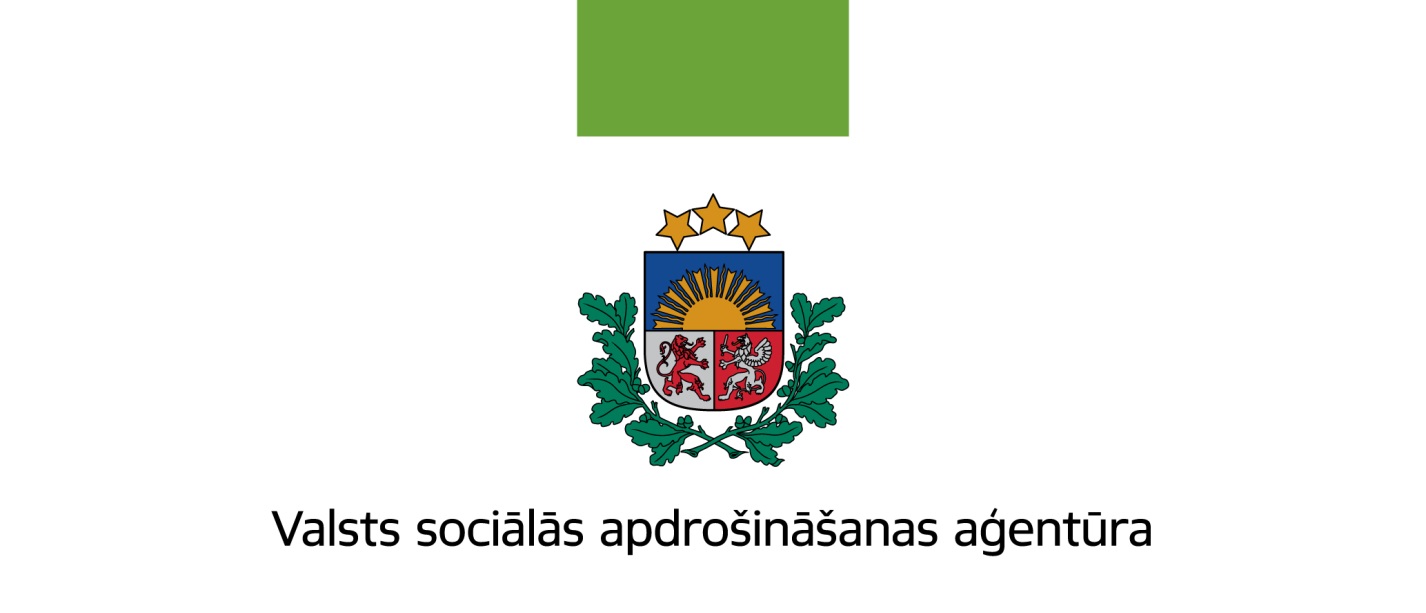 Pārskatspar valsts fondēto pensiju shēmas darbību2016. gadāSATURSPĀRSKATĀ IZMANTOTO TERMINU SKAIDROJOŠĀ VĀRDNĪCA	3PĀRSKATĀ IZMANTOTIE SAĪSINĀJUMI	3INFORMĀCIJA PAR VALSTS FONDĒTO PENSIJU SHĒMAS PĀRVALDI	3DIREKTORA ZIŅOJUMS	3VALSTS FONDĒTO PENSIJU SHĒMAS DARBĪBAS APSKATS	3Valsts fondēto pensiju shēmas darbība	3Valsts fondēto pensiju shēmas darbības mērķis un VSAA loma valsts fondēto pensiju shēmas darbības nodrošināšanā	3Valsts fondēto pensiju shēmas administrēšana	3Valsts fondēto pensiju shēmas līdzekļu pārvaldītāji un turētājbankas	3Informācija par valsts fondēto pensiju shēmas dalībniekiem	3Valsts fondēto pensiju shēmas dalībnieku dzimuma un vecuma struktūra	3Valsts fondēto pensiju shēmas dalībnieku līdzekļu pārvaldītāju izvēles analīze	3Valsts fondēto pensiju shēmas dalībnieku kustība	3Valsts fondēto pensiju shēmā reģistrēto dalībnieku iemaksas	3Maksājumi par ieguldījumu plānu pārvaldi	3Valsts fondēto pensiju shēmas dalībnieku pensijas kapitāla izmaiņu analīze	3Valsts fondēto pensiju shēmas darbības rezultāti	3ZIŅOJUMS PAR VSAA DIREKTORA ATBILDĪBU	3VALSTS FONDĒTO PENSIJU SHĒMAS LĪDZEKĻU KUSTĪBAS PĀRSKATS	3VALSTS FONDĒTO PENSIJU SHĒMAS LĪDZEKĻU PĀRSKATS	3VALSTS FONDĒTO PENSIJU SHĒMAS DALĪBNIEKU KUSTĪBAS PĀRSKATS	3Pielikums finanšu pārskatam par valsts fondēto pensiju shēmas darbību	31. Grāmatvedības uzskaites principi	32. Līdzekļu iemaksas VFPS	33. VSAA izdevumi VFPS administrēšanai no veiktajām iemaksām	34. Izmaksātais pensijas kapitāls	35. Ieguldījumu ieņēmumi	36. Ieguldījumu pārvaldes izdevumi	37. Nodokļi un nodevas	38. Shēmas līdzekļu ieguldīšanas rezultāts 2016. gadā	39. Līdzekļu pārvaldītāju pārvaldījumā esošie shēmas līdzekļi	3a)	Ieguldījumu plānu aktīvu īpatsvars no kopējiem shēmas līdzekļiem	3b) Ieguldījumu plānu daļu kustība	3c) Shēmas līdzekļu analīze pa veidiem 2016. gada 31. decembrī	3d) Shēmas finanšu ieguldījumu analīze pa ieguldījumu veidiem 2016. gada 31. decembrī	3e) Latvijā veikto shēmas finanšu ieguldījumu analīze pa ieguldījumu veidiem 2016. gada 31. decembrī	3f) Shēmas finanšu ieguldījumu analīze pa valūtas pozīcijām 2016. gada 31. decembrī	3g) Shēmas līdzekļu ieguldījumu analīze pēc ģeogrāfiskā izvietojuma 2016. gada 31. decembrī	310. VSAA rīcībā esošie valsts fondēto pensiju shēmas līdzekļi	311. Valsts fondēto pensiju shēmas dalībnieki, kas izstājušies no shēmas, sasniedzot pensijas vecumu	312. Valsts fondēto pensiju shēmas dalībnieku kustība	313. Valsts fondēto pensiju shēmas dalībnieku ieguldījumu plānu maiņa 2016. gadā	3REVIDENTU PĀRBAUDES ZIŅOJUMS	3IESPĒJAS SAŅEMT PAPILDU INFORMĀCIJU PAR VALSTS FONDĒTO PENSIJU SHĒMU	3PĀRSKATĀ IZMANTOTO TERMINU SKAIDROJOŠĀ VĀRDNĪCAPĀRSKATĀ IZMANTOTIE SAĪSINĀJUMIINFORMĀCIJA PAR VALSTS FONDĒTO PENSIJU SHĒMAS PĀRVALDIDIREKTORA ZIŅOJUMS Valsts sociālās apdrošināšana aģentūras sagatavotais „Pārskats par valsts fondēto pensiju shēmas darbību 2016. gadā” satur visaptverošu informāciju par valsts fondēto pensiju shēmas darbību, kā arī par katra konkrētā līdzekļu pārvaldītāja darbības rezultātiem. Pārskata periodā  turpināja pieaugt VFPS dalībnieku skaits, uz perioda beigām sasniedzot miljonu 268 tūkstoti dalībnieku. VFPS ietvaros 2016. gada beigās darbojās septiņi līdzekļu pārvaldītāji, piedāvājot izvēlēties kādu no divdesmit ieguldījumu plāniem. Kopumā VFPS ir uzkrāti 2,76 miljardi eiro, no tiem 2,32 miljardus veido dalībnieku veiktās sociālās apdrošināšanas iemaksas, bet starpība 443 miljoni ir fondu pārvaldītāju nodrošinātais dalībnieku uzkrājumu pārsniegums pār to iemaksātajām summām, jeb VFPS dalībnieku uzkrātā peļņa. Pēdējā gada laikā VFPS dalībnieku vidējais uzkrājums ir pieaudzis par 318 eiro, un gada beigās tas bija 2 180 eiro. Visu valsts fondēto pensiju plānu vidējais sniegums pēdējos 5 gados bijis 4,08 procenti gadā, 10 gados – 3,21 procenti gadā.Pārskata periodā  12 097 VFPS dalībnieki izmantoja savu  VFPS uzkrāto kapitālu, no tiem 10 310  izvēlējās  to pievienot pie  valsts vecuma pensijas, bet  1787  noslēdza mūža pensijas apdrošināšanas līgumu un viņu  uzkrātais kapitāls pārskaitīts apdrošināšanas sabiedrībām. No pārskata gada beigām līdz šodienai nav notikuši nekādi svarīgi notikumi, kas varētu ietekmēt pārskatu par VFPS darbību 2016. gadā. Inese Šmitiņa,VSAA direktore
Rīgā,2017. gada 15. jūnijāVALSTS FONDĒTO PENSIJU SHĒMAS DARBĪBAS APSKATS Valsts fondēto pensiju shēmas darbībaValsts fondēto pensiju shēmas darbības mērķis un VSAA loma valsts fondēto pensiju shēmas darbības nodrošināšanāSaskaņā ar 2000. gada 17. februārī pieņemto Valsts fondēto pensiju likumu valsts fondēto pensiju shēmas darbība tika uzsākta 2001. gada 1. jūlijā. Valsts fondēto pensiju shēmas galvenais mērķis ir palielināt ienākumu atvietojumu vecumdienās un sekmēt valsts ekonomisko attīstību veicinošu uzkrājumu veidošanos. Valsts fondēto pensiju shēma paredz, ka daļa no valsts sociālās apdrošināšanas iemaksām tiek novirzīta valsts fondēto pensiju shēmā un ar profesionālu līdzekļu pārvaldītāju starpniecību ieguldīta dažādos finanšu tirgus instrumentos, ar nolūku nodrošināt pensiju kapitāla pieaugumu, nepalielinot kopējās iemaksas pensiju apdrošināšanai.Valsts fondēto pensiju shēma tika administrēta saskaņā ar šādiem normatīvajiem aktiem:17.02.2000. Valsts fondēto pensiju likums ar grozījumiem, kas pieņemti 31.10.2002., 20.11.2003., 18.03.2004., 05.05.2005., 28.09.2006., 26.04.2007., 25.09.2008., 14.11.2008., 23.04.2009., 28.05.2009., 20.12.2010., 15.11.2012., 09.07.2013., 12.09.2013.,  03.04.2014. un 04.02.2016;11.03.2003. MK noteikumi Nr. 107 „Noteikumi par valsts fondēto pensiju shēmas darbības pārskatu” ar grozījumiem, kas pieņemti 18.05.2004., 08.11.2005., 01.06.2010. un 06.08.2013.;27.05.2003. MK noteikumi Nr. 272 „Noteikumi par valsts fondēto pensiju shēmas darbību” ar grozījumiem, kas pieņemti 18.05.2004., 13.03.2007., 08.04.2008., 15.09.2009., 17.04.2012., 03.09.2013. un 05.08.2014.;FKTK 07.07.2006. noteikumi Nr. 120 „Valsts fondēto pensiju shēmas ieguldījumu plānu gada pārskata sagatavošanas normatīvie noteikumi” ar grozījumiem, kas pieņemti 08.03.2012. un 17.10.2013.;FKTK 14.09.2007. noteikumi Nr. 125 „Valsts fondēto pensiju shēmas līdzekļu pārvaldīšanas pārskatu sagatavošanas noteikumi” ar grozījumiem, kas pieņemti 21.05.2010., 08.03.2012., 04.10.2013., 23.07.2014. un 31.01.2017.;16.12.2008. MK noteikumi Nr. 1023 „Noteikumi par pensijas kapitāla nodošanu Eiropas Savienības pensiju shēmai un saņemšanu no tās” ar grozījumiem, kas pieņemti 05.05.2010. un 13.08.2013;14.10.2014. MK noteikumi Nr. 615 „Kārtība, kādā valsts fondēto pensiju shēmas līdzekļu pārvaldītājs aprēķina maksājumu par ieguldījumu plāna pārvaldi un tiek veikta maksājuma uzskaite un ieturēšana”;10.12.2014. FKTK normatīvie noteikumi Nr.295 „Valsts fondēto pensiju shēmas dalībniekiem paredzētās pamatinformācijas sagatavošanas normatīvie noteikumi”.Valsts fondēto pensiju shēmas līdzekļu pārvaldītāji var būt Latvijā reģistrēta ieguldījumu pārvaldes sabiedrība vai Eiropas Savienības vai Eiropas Ekonomikas zonas valstī reģistrēta ieguldījumu pārvaldes sabiedrības filiāle Latvijā, kas ir tiesīga sniegt ieguldījumu pārvaldes pakalpojumus. Valsts fondēto pensiju shēmas līdzekļu pārvaldītājs drīkst sākt fondēto pensiju shēmas līdzekļu pārvaldīšanu tikai pēc reģistrācijas valsts fondēto pensiju shēmas līdzekļu pārvaldītāju reģistrā, kuru uztur un aktualizē Finanšu un kapitāla tirgus komisija. Līdzekļu pārvaldītāji var veikt valsts fondēto pensiju shēmas līdzekļu pārvaldīšanu vienā vai vairākos ieguldījumu plānos saskaņā ar līgumu par valsts fondēto pensiju shēmas līdzekļu pārvaldīšanu un ieguldījumu plāna prospektu. Katram valsts fondēto pensiju shēmas dalībniekam ir tiesības izvēlēties un mainīt sava uzkrātā fondētās pensijas kapitāla līdzekļu pārvaldītāju un ieguldījumu plānu. Līdzekļu pārvaldītāju var mainīt ne biežāk kā reizi kalendāra gadā, bet viena un tā paša līdzekļu pārvaldītāja ieguldījumu plānu maiņa ir atļauta ne biežāk kā divas reizes kalendāra gadā. Valsts fondēto pensiju shēmas līdzekļi tiek turēti turētājbankā, ar kuru līdzekļu pārvaldītājs ir noslēdzis līgumu par valsts fondēto pensiju shēmas līdzekļu turēšanu.Līdzekļu turētāja (turētājbankas) pienākumos ietilpst glabāt shēmas līdzekļus un veikt to uzskaiti, līdzekļu pārvaldītāja uzdevumā veikt darījumus ar shēmas līdzekļiem, kā arī veikt līdzekļu pārvaldītāja darbības ikdienas uzraudzību.VSAA uzdevums ir administrēt valsts fondēto pensiju shēmas darbību, pārstāvot shēmas dalībniekus attiecībās ar līdzekļu pārvaldītājiem. VSAA slēdz līgumus ar līdzekļu pārvaldītājiem par shēmas līdzekļu pārvaldīšanu, nodrošina regulāru naudas un informācijas plūsmu starp VSAA, līdzekļu pārvaldītāju un līdzekļu turētāju, publicē informāciju par valsts fondēto pensiju shēmu un tās darbības rezultātiem. Visiem valsts fondēto pensiju shēmas dalībniekiem VSAA ir izveidoti dalībnieku individuālie konti, kuros tiek reģistrētas veiktās iemaksas shēmā un uzkrātais fondētās pensijas kapitāls. Katram no jauna reģistrētajam valsts fondēto pensiju shēmas dalībniekam VSAA 2016. gadā nosūtīja paziņojumu par reģistrāciju valsts fondēto pensiju shēmā.Saskaņā ar Valsts fondēto pensiju likuma VI daļu VSAA nodrošina fondētās pensijas kapitāla izmaksu, beidzoties dalībai shēmā. Lai nodrošinātu to shēmas dalībnieku tiesības, kuri ir izteikuši vēlmi iegādāties mūža pensijas polisi, VSAA slēdz līgumus ar apdrošināšanas sabiedrībām, kuras noteiktā kārtībā ir licencētas un piedāvā mūža pensijas apdrošināšanas pakalpojumus shēmas dalībniekiem. VSAA ir noslēgusi līgumus Par sadarbību mūža pensijas apdrošināšanas pakalpojumu sniegšanā Valsts fondēto pensiju shēmas dalībniekiem ar četrām apdrošināšanas sabiedrībām:2013. gada 23. septembrī ar AAS „SEB Dzīvības apdrošināšana”. Pakalpojuma sniegšana shēmas dalībniekiem uzsākta 2013. gada 23. septembrī un mūža pensijas apdrošināšanas līgumu varēja noslēgt tie shēmas dalībnieki, kuru uzkrātais kapitāls nebija mazāks par 4 500 eiro. Sākot no 2016. gada 1. janvāra, minimālais uzkrātais kapitāla apmērs, kas dod tiesības iegādāties mūža pensijas apdrošināšanas līgumu, samazināts līdz 3 000 eiro;  2013. gada 14. oktobrī ar ERGO Life Insurance SE Latvijas filiāli. Pakalpojuma sniegšana shēmas dalībniekiem uzsākta 2014. gada 2. janvārī un mūža pensijas apdrošināšanas līgumu varēja noslēgt tie shēmas dalībnieki, kuru uzkrātā kapitāla apmērs nebija mazāks par 5 000 eiro. Sākot no 2016. gada 1. augusta, minimālais uzkrātais kapitāla apmērs, kas dod tiesības iegādāties mūža pensijas apdrošināšanas līgumu, samazināts līdz 3 000 eiro;  2014. gada 11. jūnijā ar Compensa Life Vienna Insurance Group SE Latvijas filiāli. Pakalpojuma sniegšana shēmas dalībniekiem uzsākta 2014. gada 11. jūnijā un mūža pensijas apdrošināšanas līgumu varēja noslēgt tie shēmas dalībnieki, kuru uzkrātais kapitāls nebija mazāks par 5 000 eiro līdz 2015. gada 15. aprīlim. Sākot no 2015. gada 15. aprīļa, minimālais uzkrātais kapitāla apmērs, kas dod tiesības iegādāties mūža pensijas apdrošināšanas līgumu, samazināts līdz 3 000 eiro;2016. gada 9. maijā ar AAS „CBL Life”. Pakalpojuma sniegšana shēmas dalībniekiem uzsākta 2016. gada 30. jūnijā, un mūža pensijas apdrošināšanas līgumu var noslēgt tie shēmas dalībnieki, kuru uzkrātais kapitāls nav mazāks par 3 000 eiro.Valsts fondēto pensiju shēmas administrēšanaIemaksas valsts fondēto pensiju shēmas dalībnieku kontos tiek reģistrētas, pamatojoties uz saņemto informāciju no Valsts ieņēmumu dienesta un VSAA informāciju par sociāli apdrošinātajām personām, par kurām valsts sociālās apdrošināšanas obligātās iemaksas tiek veiktas no valsts pamatbudžeta vai sociālās apdrošināšanas speciālajiem budžetiem. Iemaksu likme valsts fondēto pensiju shēmā no ienākumiem (valsts sociālās apdrošināšanas iemaksu objekta), kas gūti laika periodā no 2001. gada 1. jūlija līdz 2006. gadam ieskaitot bija 2%, 2007. gadā – 4%, 2008. gadā – 8%, 2009. gadā – 2%, 2010. gadā – 2%, 2011. gadā – 2%, 2012. gadā – 2%, 2013. gadā un 2014. gadā – 4%, 2015. gadā – 5%, bet 2016. gadā – 6%. Iemaksas valsts fondēto pensiju shēmas dalībnieku kontos tiek reģistrētas pārskata mēnesim sekojošajā ceturtajā mēnesī laikā no pirmās līdz desmitajai darbadienai. Pēc iemaksu reģistrēšanas valsts fondēto pensiju shēmas dalībnieka kontā naudas summa piecu darba dienu laikā tiek pārskaitīta attiecīgā līdzekļu pārvaldītāja ieguldījumu plāna kontā turētājbankā. Ieguldījumu plāna līdzekļi tiek izteikti ieguldījumu plāna daļās.  Ieguldījumu plāniem, kas darbību uzsāka līdz 2013. gada 31. decembrim, vienas daļas vērtība plāna darbības uzsākšanas brīdī bija viens lats. Savukārt ieguldījumu plāniem, kas darbību uzsāks pēc 2014. gada 1. janvāra, vienas daļas vērtība būs viens eiro. Turpmāk ieguldījumu plāna vienas daļas vērtība mainās atkarībā no ieguldījumu plāna darbības rezultātiem. Pamatojoties uz informāciju par ieguldījumu plāna vienas daļas vērtību konkrētajā dienā, ir iespējams aprēķināt katras personas uzkrāto fondētās pensijas kapitālu.Saskaņā ar Valsts fondēto pensiju likuma 4. panta pirmajā daļā noteikto iemaksas valsts fondēto pensiju shēmā ir daļa no faktiski veiktajām sociālās apdrošināšanas iemaksām. Tas nozīmē, ka valsts fondēto pensiju shēmas dalībnieka kontā tiek reģistrētas iemaksas tikai tad, kad darba devējs vai pati persona ir veikusi sociālās apdrošināšanas iemaksu maksājumu. Valsts fondēto pensiju shēmas līdzekļi tiek nošķirti no vispārējā valsts budžeta un netiek plānoti arī kā valsts sociālās apdrošināšanas speciālā budžeta daļa. Kopš 2004. gada 1. janvāra tiešie izdevumi valsts fondēto pensiju shēmas administrēšanai tiek segti no atskaitījumiem, ko VSAA ietur no valsts fondēto pensiju shēmas dalībnieku iemaksām. 2016. gadā valsts fondēto pensiju shēmā reģistrētajām iemaksām tika piemērota administrēšanas atskaitījumu likme 0,20% apmērā, 2015. gadā – 0,26%. Kopējā atskaitījumu summa valsts fondēto pensiju shēmas administrēšanai 2016. gadā bija 827 039 eiro. Kopējie izdevumi valsts fondēto pensiju shēmas administrēšanai 2016. gadā veidoja 878 191 eiro. Lielākā izdevumu pozīcija bija valsts fondēto pensiju shēmas dalībnieku kontu uzturēšana – 773 806 eiro.Valsts fondēto pensiju shēmas līdzekļu pārvaldītāji un turētājbankas2016. gadā valsts fondēto pensiju shēmas dalībniekiem bija pieejami 20 ieguldījumu plāni, kurus pārvaldīja septiņi līdzekļu pārvaldītāji. 2016. gada 27. maijā līdzekļu pārvaldītājs IPAS „SEB Wealth Management” mainīja nosaukumu uz IPAS „SEB Investment Management”.Valsts fondēto pensiju shēmas līdzekļu pārvaldīšanu veic ieguldījumu plāna pārvaldnieks. Pārvaldnieks ir persona, kas veic darījumus ar ieguldījumu plāna līdzekļiem. Pārvaldniekam ir jāievēro ieguldījumu plāna ieguldījumu politika un ieguldījumu ierobežojumi. Veicot ieguldījumus, ieguldījumu plāna pārvaldniekam ir pienākums iegūt pietiekamu informāciju par potenciālajiem vai iegūtajiem ieguldījumu objektiem, kā arī uzraudzīt to personu finansiālo un ekonomisko stāvokli, kuru emitētajos vērtspapīros tiks vai ir tikuši ieguldīti ieguldījumu plāna līdzekļi. Pārvaldniekam ir tiesības brīvi rīkoties ar ieguldījumu plāna līdzekļiem – izvēlēties sadalījumu pa vērtspapīru veidiem un ģeogrāfiskajiem reģioniem, noteikt ieguldījumu objektus un ieguldījumu termiņus, izmantot finanšu instrumentus riska samazināšanai utt. – tiktāl, cik tiek ievērotas Valsts fondēto pensiju likumā un ieguldījumu plāna prospektā noteiktās prasības.Saskaņā ar Valsts fondēto pensiju likumu ieguldījumu sabiedrību darbību valsts fondēto pensiju shēmas līdzekļu pārvaldīšanā pārrauga Finanšu un kapitāla tirgus komisija. Valsts fondēto pensiju shēmas līdzekļu pārvaldītājs darījumus ar valsts fondēto pensiju shēmas līdzekļiem veic ar līdzekļu turētāja starpniecību, noslēdzot ar to turētājbankas līgumu. Valsts fondēto pensiju shēmas līdzekļus var turēt Latvijā reģistrēta banka, kura normatīvajos aktos noteiktajā kārtībā ir uzsākusi ieguldījumu pakalpojumu un blakus pakalpojumu sniegšanu, tai skaitā finanšu instrumentu turēšanu, vai dalībvalstī reģistrētas bankas filiāle Latvijā, ja attiecīgā banka ir tiesīga sniegt ieguldījumu pakalpojumus un blakus pakalpojumus, tai skaitā turēt finanšu instrumentus. Turētājbanka, veicot līgumā noteiktos pienākumus, darbojas neatkarīgi no ieguldījumu sabiedrības un vienīgi ieguldītāju interesēs. Līdzekļu pārvaldītājs atver atsevišķu kontu turētājbankā katram tā pārvaldē esošajam ieguldījumu plānam. Turētājbankas galvenie pienākumi ir glabāt ieguldījumu plāna mantu saskaņā ar turētājbankas līgumu, sekot, lai ieguldījumu plāna daļas vērtības tiktu aprēķinātas saskaņā ar Finanšu un kapitāla tirgus komisijas noteikumiem un ieguldījumu plāna prospektu, un izpildīt līdzekļu pārvaldītāja rīkojumus, ja tie nav pretrunā ar normatīvajiem aktiem.Ieguldījumu plāni, kuru prospektos paredzēta līdzekļu ieguldīšana akcijās līdz 50% no plāna līdzekļiem, tiek klasificēti par aktīvajiem plāniem, bet plāni, kuros akcijās tiek ieguldīts līdz 25% – par sabalansētajiem plāniem. Konservatīvo plānu prospektos līdzekļu ieguldīšana akcijās nav paredzēta.Maksājumu par ieguldījumu plāna pārvaldi veido maksājuma patstāvīgā daļa un mainīgā daļa. Pastāvīgā daļa visiem ieguldījumu plāniem ir 1% no ieguldījumu plāna aktīvu vidējās vērtības gadā. Mainīgā daļa tiek noteikta plāna neto aktīviem piemērojot procentu, kas aprēķināts ņemot vērā  ieguldījumu plāna ienesīgumu. Maksājuma mainīgā daļa netiek ieturēta, ja ieguldījumu plāna ienesīgums pārskata gadā ir bijis zemāks par triju mēnešu EURIBOR likmi. VFPS līdzekļu pārvaldītāju kopējais maksimālais maksājuma apmērs (pastāvīgā plus mainīgā maksājuma daļa) nedrīkst pārsniegt: 1,5% no ieguldījumu plānu aktīvu vidējās vērtības konservatīvajiem ieguldījumu plāniem;2% no ieguldījumu plānu aktīvu vidējās vērtības sabalansētajiem un aktīvajiem ieguldījumu plāniem. Līdzekļu pārvaldītājs un Turētājbanka var samazināt sev noteikto maksājumu apmēru pēc saviem ieskatiem, tostarp samazināt maksājumus tikai noteiktā laika periodā. Kārtību, kādā VFPS līdzekļu pārvaldītājam aprēķināma maksājuma patstāvīgā un mainīgā daļa, nosaka Ministru kabinets.Līdzekļu pārvaldītāji par katru to pārvaldīšanā esošo ieguldījumu plānu sagatavo ceturkšņa pārskatus un ziņojumus par valsts fondēto pensiju shēmas līdzekļu pārvaldīšanu, kā arī gada pārskatu un ne retāk kā reizi gadā aktualizē VFPS dalībniekiem paredzēto pamatinformāciju. Ar šiem dokumentiem valsts fondēto pensiju shēmas esošie un potenciālie dalībnieki var iepazīties jebkurā VSAA nodaļā un interneta vietnē www.manapensija.lv, kā arī pie līdzekļu pārvaldītājiem (skat. 61. lpp. sadaļu "Iespējas saņemt papildu informāciju par valsts fondēto pensiju shēmu").Informācija par valsts fondēto pensiju shēmas dalībniekiemValsts fondēto pensiju shēmas dalībnieku dzimuma un vecuma struktūraValsts fondēto pensiju shēmas dalībnieki ir:Valsts pensiju apdrošināšanai reģistrētās personas, kuras dzimušas pēc 1971. gada 1. jūlija. Saskaņā ar normatīvajiem aktiem šīs personas ir obligātie valsts fondēto pensiju shēmas dalībnieki. VSAA šos dalībniekus valsts fondēto pensiju shēmā reģistrē automātiski, pamatojoties uz informāciju par sociāli apdrošinātas personas statusa iegūšanu;Valsts pensiju apdrošināšanai reģistrētās personas, kuras dzimušas laikā no 1951. gada 2. jūlija līdz 1971. gada 1. jūlijam (ieskaitot) un VSAA ir iesniegušas iesniegumu par brīvprātīgu iesaistīšanos valsts fondēto pensiju shēmā.2016. gada 31. decembrī valsts fondēto pensiju shēmā bija reģistrēti 1 268,1 tūkstotis dalībnieku: 626,5 tūkstoši jeb 49% vīriešu un 641,6 tūkstoši jeb 51% sieviešu. Kā obligātie valsts fondēto pensiju shēmas dalībnieki bija reģistrēts 802,0 tūkstotis personu (par 24,7 tūkstošiem vairāk nekā 2015. gada 31. decembrī): 413,2 tūkstoši jeb 52% vīriešu un 388,8 tūkstoši jeb 48% sieviešu. Kā brīvprātīgie valsts fondēto pensiju shēmas dalībnieki bija reģistrēti 466 tūkstoši personu (par 11,4 tūkstošiem mazāk nekā 2015. gada 31. decembrī): 213,3 tūkstoši jeb 46% vīriešu un 252,7 tūkstoši jeb 54% sieviešu. 1. attēls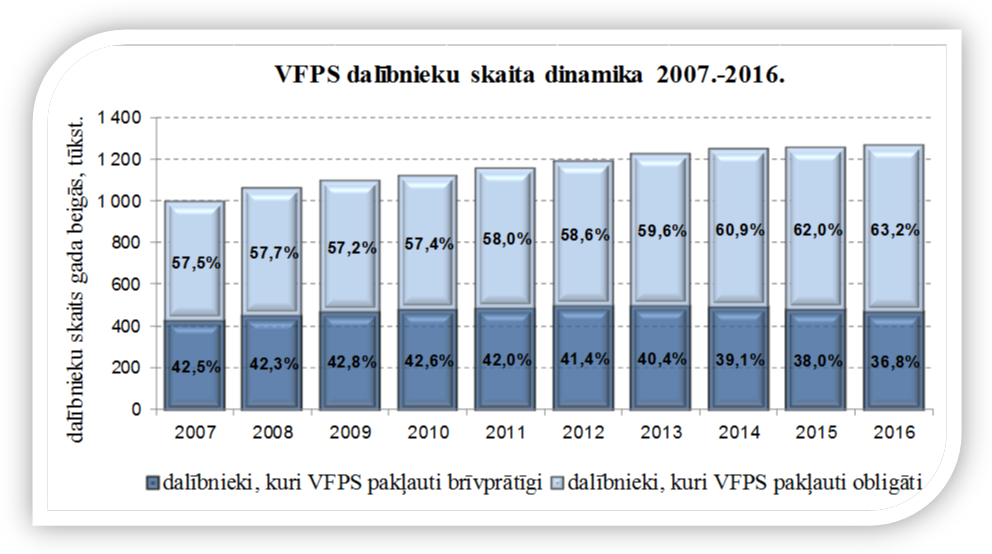 1. tabulaValsts fondēto pensiju shēmas dalībnieku skaitsNo jauna reģistrēto dalībnieku kopējais skaits pārskata periodā bija 30,6 tūkstoši jeb par 4 tūkstošiem vairāk nekā iepriekšējā gadā (skat. 2. att.). Relatīvi nelielais no jauna reģistrēto brīvprātīgo dalībnieku skaits ir pašsaprotams, jo vairums brīvprātīgo dalībnieku savu izvēli par pievienošanos pensiju 2. līmenim ir jau veikuši iepriekšējos gados.Jāatgādina, ka personas, kuras ir dzimušas pēc 1971. gada 1. jūlija, tiek reģistrētas kā obligātie VFPS dalībnieki, pirmo reizi ienākot darba tirgū, tātad lielākoties tie ir gados jauni cilvēki un varētu būt vecuma grupā no 20 līdz 25 gadiem. No jauna reģistrēto obligāto dalībnieku skaits, salīdzinot ar iepriekšējo gadu, varētu šķist, ka ir palielinājies pavisam nedaudz: par 3 tūkstošiem. Tomēr salīdzinot Centrālās statistikas pārvaldes demogrāfiskos datus par iedzīvotāju skaitu 2016. gadā un 2015. gadā vecuma grupās no 20 gadiem līdz 25 gadiem, ir redzams, ka iedzīvotāju skaits jeb potenciālo obligāto dalībnieku loks ir sarucis. 2. attēls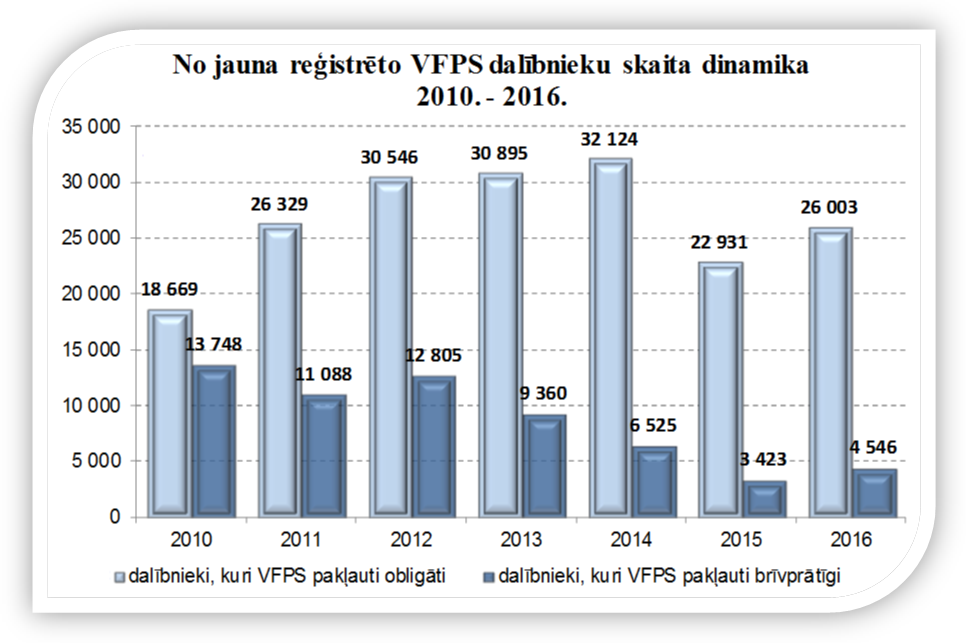 Valsts fondēto pensiju shēmas dalībnieku vidējais vecums ir 40,8 gadi, obligāto dalībnieku vidējais vecums ir 32,9 gadi, brīvprātīgo – 54,3 gadi. Obligātie dalībnieki ir vecumā līdz 45,5 gadiem, un visās vecuma grupās vīriešu skaits ir lielāks nekā sieviešu skaits. Savukārt brīvprātīgie dalībnieki ir vecāki par 45,5 gadiem, un šajā dalībnieku kategorijā sieviešu skaits ir lielāks nekā vīriešu skaits (skat. 3. att.). Lielā mērā to nosaka Latvijas demogrāfiskā situācija, arī pastāvīgo iedzīvotāju vīriešu un sieviešu vecuma struktūrā redzams, ka vīriešu skaits ir lielāks nekā sieviešu skaits vecumā līdz 35 gadiem.attēls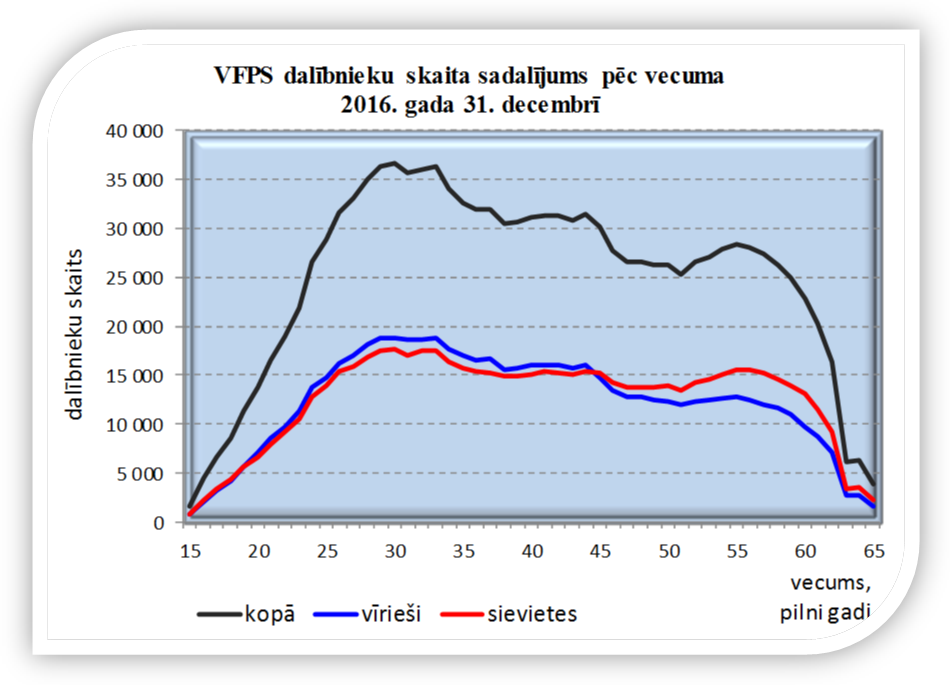 Valsts fondēto pensiju shēmas dalībnieku līdzekļu pārvaldītāju izvēles analīze2016. gadā 164,9 tūkstoši dalībnieku jeb 13% no tiem, kuri valsts fondēto pensiju shēmā bija reģistrēti 2015. gada 31. decembrī, ir veikuši ieguldījumu plāna maiņu (skat. 13. pielikumu). No visiem ieguldījumu plāna maiņu veikušajiem dalībniekiem 61,3% bija aktīvo, 26,5% – konservatīvo un 12,2% sabalansēto ieguldījumu plānu dalībnieki. No visiem dalībniekiem, kuri ir veikuši ieguldījumu plāna maiņu, 57,8% dalībnieku ir izvēlējušies kādu no aktīvajiem, 27,1% – konservatīvajiem un 15,1% – sabalansētajiem ieguldījumu plāniem. Ieguldījumu plānu maiņu rezultātā visjūtamāk samazinājies dalībnieku skaits DNB konservatīvajā plānā un plānā „INVL Konservatīvais 58+” (attiecīgi par 6% un 5% no gada sākumā esošo dalībnieku skaita).Savukārt visievērojamākais dalībnieku skaita pieaugums ieguldījumu plānu maiņu rezultātā bija plānam „INVL Komforts 47+” – par 17% un plānam „INVL Ekstra 16+” – par 13%no gada sākumā esošo dalībnieku skaita. Pārskata perioda beigās visvairāk dalībnieku bija sekojošiem līdzekļu pārvaldītājiem: AS „Swedbank IPS” – 530,8 tūkstoši, IPAS „SEB Investment Management” – 288,3 tūkstoši un IPAS „CBL Asset Management” – 184,1 tūkstotis.2. tabulaValsts fondēto pensiju shēmas dalībnieku sadalījums pa ieguldījumu plāniem 2016. gada 31. decembrīIeguldījumu plāni, kuru prospektos paredzēta līdzekļu ieguldīšana akcijās līdz 50% no plāna līdzekļiem, tiek klasificēti par aktīvajiem plāniem, bet plāni, kuros akcijās tiek ieguldīts līdz 25% – par sabalansētajiem plāniem. Konservatīvo plānu prospektos līdzekļu ieguldīšana akcijās nav paredzēta. 4. attēlsIeguldījumu plānus ar aktīvu ieguldījumu politiku ir izvēlējušies gados jaunāki valsts fondēto pensiju shēmas dalībnieki: 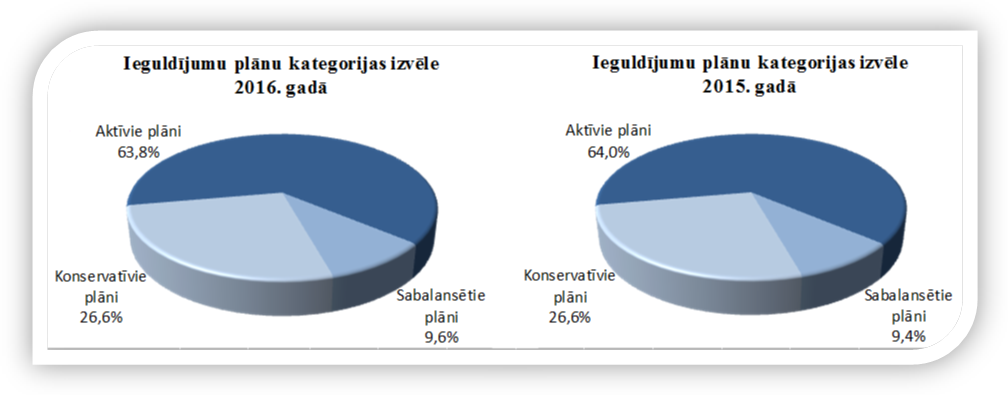 3. tabulaDalībnieku vidējā vecuma sadalījums pa ieguldījumu plānu kategorijāmDetalizētāka ieguldījumu plānu kategorijas izvēle atkarībā no vecuma 5. attēlā parāda, ka, tuvojoties vecumam, kas dod tiesības saņemt vecuma pensiju, dalībniekiem ir tendence izvēlēties kādu no konservatīvajiem vai sabalansētajiem plāniem. Eksperti iesaka tā darīt, ja līdz pensijai ir atlikuši desmit gadi vai nedaudz mazāk, jo aktīvajiem ieguldījumu plāniem ir riskantāka ieguldījumu politika un lielākas plāna daļas vērtību svārstības, kuras var ietekmēt personas uzkrātā kapitāla lielumu pensijas apmēra aprēķināšanas brīdī.5. attēls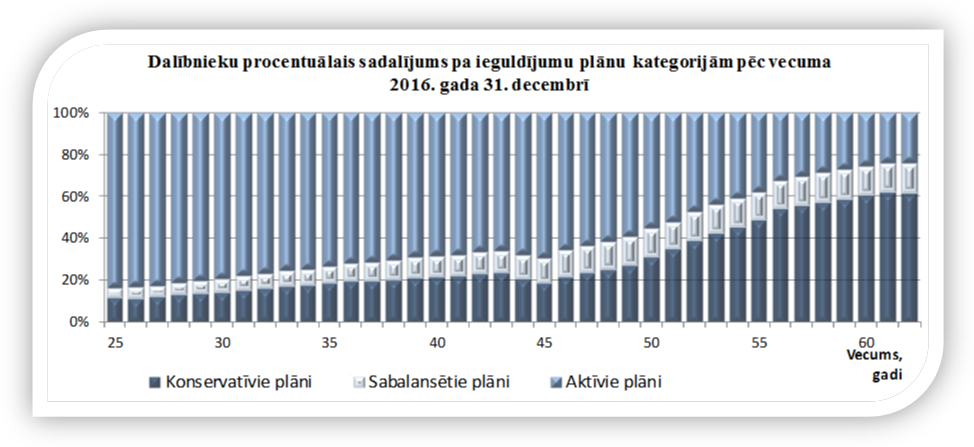 Valsts fondēto pensiju shēmas dalībnieku kustībaPārskata periodā pavisam valsts fondēto pensiju shēmā reģistrēti 30,5 tūkstoši jaunu dalībnieku, no tiem 11,4 tūkstoši izvēlējās Swedbank pensiju ieguldījumu plānu „Dinamika”, 2,5 tūkstoši – SEB aktīvo plānu un pa 2 tūkstošiem – Swedbank pensiju ieguldījumu plānu „Stabilitāte”, CBL Aktīvo pensiju plānu un SEB Latvijas plānu (skat. 12. pielikumu). Personas dalība valsts fondēto pensiju shēmā tiek pārtraukta gadījumos, kad VSAA ir saņēmusi: informāciju par valsts fondēto pensiju shēmas dalībnieka nāvi, valsts fondēto pensiju shēmas dalībnieka iesniegumu, kurā izteikta vēlme uzkrāto kapitālu valsts fondēto pensiju shēmā pievienot nefondētajam kapitālam vai iegādāties mūža pensijas polisi, Eiropas Savienības institūcijas pieprasījumu par valsts fondēto pensiju shēmas dalībnieka vēlmi nodot Latvijas valsts pensiju sistēmā uzkrāto pensijas kapitālu Eiropas Savienības pensiju shēmai. Pārskata periodā reģistrēti 4 879 mirušie VFPS dalībnieki, 12 312 VFPS dalībnieki izmantojuši pensiju 2. līmenī uzkrāto kapitālu vecuma pensijai vai mūža pensijas polises iegādei, bet 25 personas pievienojušās Eiropas Savienības pensiju shēmai. Valsts fondēto pensiju shēmā reģistrēto dalībnieku iemaksas No ienākumiem, kuri gūti 2016. gadā, valsts fondēto pensiju shēmā tika novirzīti 6% no personas sociālās apdrošināšanas iemaksu objekta. Pārskata periodā līdzekļu pārvaldītājiem pārvaldīšanā nodotas valsts fondēto pensiju shēmas dalībnieku iemaksas 413 milj. eiro apmērā. 4. tabulaDalībnieku iemaksas ieguldījumu plānos (kopā) 2016. gadā Aktīvo valsts fondēto pensiju shēmas dalībnieku īpatsvars 4. tabulā parāda, cik procenti no ieguldījumu plānā reģistrētajiem dalībniekiem 2016. gadā ir veikuši iemaksas vismaz vienu reizi. Tādējādi šajā tabulā par aktīvajiem valsts fondēto pensiju shēmas dalībniekiem tiek uzskatīti arī tie dalībnieki, kuri pārskata periodā ir pensionējušies vai miruši un 2016. gada 31. decembrī vairs nav valsts fondēto pensiju shēmas dalībnieki. Pārējie valsts fondēto pensiju shēmas dalībnieki šajā periodā iemaksas nav veikuši. Kopš 2009. gada aktīvo dalībnieku īpatsvars nepārsniedz 80%, bet pirms 2008. gada ekonomiskās krīzes tas bija 87 – 89% līmenī. Lielais neaktīvo dalībnieku īpatsvars – vairāk nekā 20% – skaidrojams ar to, ka liela daļa Latvijas iedzīvotāju ekonomisku apsvērumu dēļ ir emigrējuši uz ārvalstīm un jaunas iemaksas pensiju 2. līmenī vairs neveic, bet agrāk veiktās iemaksas ar līdzekļu pārvaldītāja starpniecību turpina veidot uzkrājumu.5. tabulaVidējā iemaksu summa (EUR) vienam dalībniekam5. tabulā iekļauti tie aktīvie valsts fondēto pensiju shēmas dalībnieki, kuri 2016. gadā veikuši iemaksas vismaz vienu reizi, un kuri piedalījās valsts fondēto pensiju shēmā 2016. gada 31. decembrī. 2016. gadā viena valsts fondēto pensiju shēmas dalībnieka vidējā iemaksu summa, salīdzinot ar iepriekšējo gadu (skat. 5. tabulu), ir palielinājusies par 29% un ir sasniegusi 421,43 eiro. Galvenokārt tas skaidrojams ar to, ka iemaksu likme fondēto pensiju shēmā tika paaugstināta no 5% līdz 6 %, kā arī ar to, ka Latvijā mēneša vidējā bruto (pirms nodokļiem) darba samaksa pagājušajā gadā bija par 41 eiro lielāka nekā 2015. gadā, sasniedzot 859 eiro. Pakāpeniski ir izzudušas būtiskās atšķirības starp brīvprātīgo un obligāto valsts fondēto pensiju shēmas dalībnieku vidējām iemaksām,  2003. - 2005. gados brīvprātīgajiem shēmas dalībniekiem tās bija pat par 30% lielākas nekā obligātajiem shēmas dalībniekiem.Maksājumi par ieguldījumu plānu pārvaldiMaksājumi par ieguldījumu plāna pārvaldi, kurus ietur VFPS līdzekļu pārvaldītāji vairāk vai mazāk samazina uzkrāto pensijas kapitālu plāna dalībniekiem. Lai VFPS dalībniekiem atvieglotu dažādu ieguldījumu plānu salīdzināšanu gan savstarpēji, gan ar iepriekšējo gadu, tiek aprēķināts kopējo izdevumu koeficients (KIK), kurš atspoguļo ieguldījumu plāna faktisko kopējo izdevumu (atlīdzība līdzekļu pārvaldītājam, līdzekļu turētājam un pārējie ieguldījumu plāna pārvaldes izdevumi) attiecību pret neto aktīvu vidējo vērtību gadā.6. tabulaValsts fondēto pensiju shēmas dalībnieku pensijas kapitāla izmaiņu analīzeValsts fondēto pensiju shēmas dalībnieka uzkrātā pensijas kapitāla lielums ir atkarīgs no trim faktoriem: veikto iemaksu apmēra, dalības ilguma valsts fondēto pensiju shēmā un izvēlētā ieguldījumu plāna darbības rezultātiem. Minēto faktoru ietekme uz uzkrātā kapitāla lielumu ir saskatāma, analizējot valsts fondēto pensiju shēmas darbības rezultātus, kuri apkopoti 7. tabulā.Saskaņā ar Valsts fondēto pensiju likumu valsts fondēto pensiju shēmas dalībnieka nāves gadījumā uzkrātais kapitāls tiek pārskaitīts valsts pensiju speciālajā budžetā un ņemts vērā, aprēķinot apgādnieka zaudējuma pensiju saskaņā ar likumu „Par valsts pensijām”. 2016. gadā mirušo valsts fondēto pensiju shēmas dalībnieku uzkrātais kapitāls 6 897 665eiro apmērā tika ieskaitīts valsts pensiju speciālajā budžetā. 2016. gadā 12 312 VFPS dalībnieki sasniedza vecumu, kas ļauj saņemt valsts vecuma pensiju. Šie dalībnieki var izmantot vienu no divām iespējām:1) pievienot savu VFPS uzkrāto kapitālu nefondētajam pensijas kapitālam (pensiju 1. līmenim). Šo iespēju 2016. gadā izmantoja 10 284 dalībnieki (2015. gadā – 10 305 dalībnieki; 2014. gadā – 9 372 dalībnieki), un šo dalībnieku VFPS uzkrātais  kapitāls         19_404_995 eiro apmērā ieskaitīts valsts pensiju speciālajā budžetā un ņemts vērā vecuma pensiju aprēķināšanai.2) noslēgt dzīvības apdrošināšanas līgumu (mūža pensijas apdrošināšana) ar kādu no apdrošināšanas sabiedrībām. Mūža pensijas apdrošināšana ir valsts noteikta alternatīva pensionāram, kurš sasniedzis pietiekamu uzkrājumu pensiju 2. līmenī. Tā paredz, ka pretendentam uz mūža pensiju ir jānoslēdz dzīvības apdrošināšanas līgums, kļūstot par apdrošinātu personu un līdz mūža beigām saņemot regulāras pensijas izmaksas. Iesniegumā par  uzkrātā valsts fondētās pensijas kapitāla izmantošanu 2 028 dalībnieki (2015. gadā – 772 dalībnieki; 2014. gadā – 192 dalībnieki) izteica vēlmi savu VFPS uzkrāto kapitālu izmantot mūža pensijas polises iegādei. 2016. gadā mūža pensijas apdrošināšanas līgums ir stājies spēkā 1_787 VFPS dalībniekiem (2015. gadā – 652 dalībniekiem; 2014. gadā – 158 dalībniekiem). Dzīvības apdrošināšanas sabiedrībām 2016. gadā tika pārskaitītas minēto personu apdrošināšanas prēmijas (VFPS uzkrātais kapitāls) 10,7 milj. eiro apmērā, bet 2015. gadā – 4,3 milj. eiro apmērā, 2014. gadā – 1,2 milj. eiro apmērā.Tiem valsts fondēto pensiju shēmas dalībniekiem, kuri izvēlējušies pievienoties Eiropas Savienības speciālajai pensiju shēmai, uzkrātais valsts fondēto pensiju shēmas kapitāls 24_705 eiro apmērā ieskaitīts valsts pensiju speciālajā budžetā tālākai pārskaitīšanai uz attiecīgo Eiropas Savienības institūciju.Valsts fondēto pensiju shēmas galvenais mērķis ir palielināt ienākumu atvietojumu vecumdienās, tādēļ īpaša interese ir par to, kā ir veicies tiem valsts fondēto pensiju shēmas dalībniekiem, kuri ir izvēlējušies saņemt vecuma pensiju un līdz ar to arī pārtraukt dalību valsts fondēto pensiju shēmā. Likumā „Par valsts pensijām” ir noteikts, ka pensijas piešķiršanai nepieciešamais vecums ir 62 gadi un deviņi mēneši, bet vidējais vecums tiem valsts fondēto pensiju shēmas dalībniekiem, kuri pensionējās 2016. gadā, bija nedaudz mazāks - 62 gadi un pieci mēneši. Tas nozīmē, ka daļa dalībnieku, kuri ir izstājušies no valsts fondēto pensiju shēmas sakarā ar vecuma pensijas pieprasīšanu, ir personas, kurām bija tiesības saņemt vecuma pensiju ātrāk ar atvieglotiem noteikumiem (strādājušas darbos ar kaitīgiem un smagiem darba apstākļiem, politiski represētie, invalīdi uz mūžu, daudzbērnu mātes u.c.) vai personas, kuras izmantojušas priekšlaicīgās pensionēšanās iespējas. 2016. gadā pavisam 12 312 valsts fondēto pensiju shēmas dalībnieki pieprasīja vecuma pensiju. Šo personu vidējais dalības ilgums valsts fondēto pensiju shēmā bija 10 gadi un 
5 mēneši un dalības laikā vidēji uz vienu dalībnieku ir iegūti sekojoši rezultāti: visā dalības laikā ir iemaksāti  2 130,72 eiro, uzkrātais pensijas kapitāls ir 2 528,99 eiro, iegūtā peļņa ir  398,26 eiro jeb 18,7%.7. tabula*Kopējās iemaksas uzrādītas tiem dalībniekiem, kuri bija reģistrēti valsts fondēto pensiju shēmā 2016. gada 31. decembrī. Valsts fondēto pensiju shēmas darbības laikā mirušo un pensijā aizgājušo dalībnieku iemaksas un uzkrātais kapitāls šajā tabulā nav iekļauts. Valsts fondēto pensiju shēmas darbības rezultātiPārskata periodā līdzekļu pārvaldītāju pārvaldījumā esošo ieguldījumu plānu neto aktīvi 2016. gada beigās bija 2 763 974 968 eiro. Valsts fondēto pensiju shēmas saistību apmērs bija salīdzinoši neliels – 22 352 537 eiro (skat. 9.c pielikumu). Finanšu ieguldījumu apmērs bija 2 555 388 839 eiro – par 25% vairāk nekā 2015. gada 31. decembrī.Valsts fondēto pensiju shēmas neto aktīvi 2016. gadā pieauga par 18,3% jeb 428 miljoniem eiro. Pieaugumu deva dalībnieku neto iemaksas 375 miljonu eiro apmērā un peļņa no ieguldījumiem 53 miljonu eiro apmērā.2016. gada beigās 1 340 milj. eiro bija ieguldīti valsts un pašvaldību parāda vērtspapīros un komercsabiedrību vērtspapīros ar fiksētu ienākuma likmi, tādējādi ieguldījumu īpatsvars (no finanšu ieguldījumu kopsummas) vērtspapīros ar zemu riska pakāpi bija 52,4% (skat. 6. attēlu). Pozīcijā „valdību obligācijas un parādzīmes” valsts fondēto pensiju shēmas līdzekļu ieguldījumi pieauguši no 851 milj. eiro 2015. gada beigās līdz 1 059 milj. eiro 2016. gada beigās; savukārt Latvijas Republikas valsts obligācijās un tām pielīdzināmajos vērtspapīros ieguldījumi ir samazinājušies no 486 milj. eiro līdz 467 milj. eiro. Lai diversificētu riskus, veikti ieguldījumi arī Lietuvas (364 milj. eiro), Rumānijas (41 milj. eiro), Vācijas (37 milj. eiro) un vairāku citu valstu eiro obligācijās. Komercsabiedrību vērtspapīros ar fiksētu ienākuma likmi ieguldīti 280,7 milj. eiro jeb 10,99% (2015. gada beigās – 11,85%). Ieguldījumu apjoms Latvijas komercsabiedrību emitētajos vērtspapīros bija 95,4 milj. eiro ( iepriekšējā gada beigās – 74,8 milj. eiro).Lai realizētu savu ieguldījumu stratēģiju, līdzekļu pārvaldītāji pārsvarā izmanto ieguldījumu fondu apliecības. Ar ieguldījumu fondu starpniecību līdzekļi tiek ieguldīti globālajos tirgos, un netiek pieļauta līdzekļu ieguldījumu koncentrācija kādā no tautsaimniecības sektoriem vai reģioniem. 2016. gadā ieguldīto līdzekļu īpatsvars ieguldījumu fondu ieguldījumu apliecībās nedaudz palielinājās un bija 40,2% no ieguldījumu kopsummas (2015. gada beigās – 36,4% no ieguldījumu kopsummas). Ieguldīto līdzekļu īpatsvars akcijās un riska kapitālā gada beigās bija 2,4%.6. attēlsLīdzekļu pārvaldītāju ieguldījumu plānu ieguldījumu portfeļa struktūra pa ieguldījumu veidiem 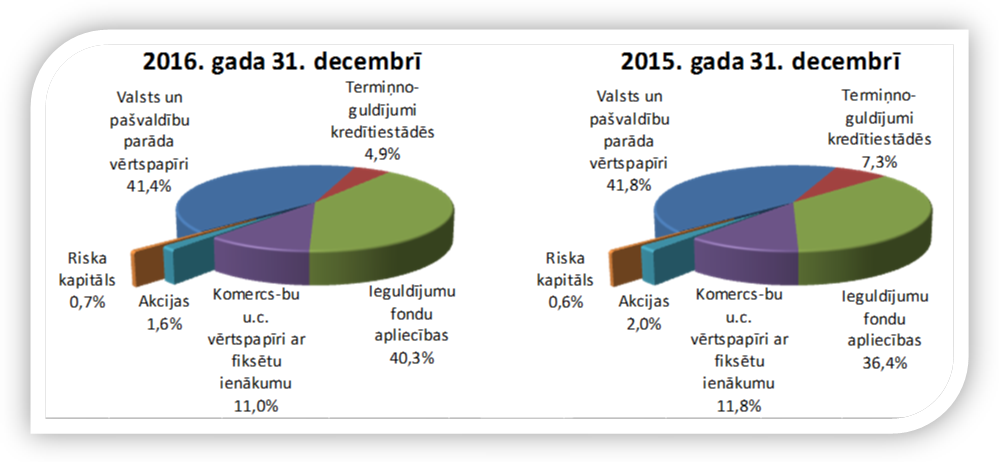 Diviem ieguldījumu plāniem ieguldījumu īpatsvars akcijās un citos vērtspapīros ar nefiksētu ienākumu pārskata perioda beigās bija ievērojams: NORVIK ieguldījumu plānam „Gauja” – 30% un NORVIK ieguldījumu plānam „Venta” – 18 % no ieguldījumu kopsummas. Jāpiebilst gan, ka vairāki līdzekļu pārvaldītāji veic prāvus ieguldījumus akcijās arī netieši, ieguldot tādos ieguldījumu fondos, kuru  līdzekļi tiek izvietoti kapitāla vērstpapīros.Pārskata periodā tika turpināta valsts fondēto pensiju shēmas līdzekļu ieguldīšana riska kapitāla tirgū. Riska kapitāls ir investīciju instruments, kas koncentrējas uz maza vai vidēja lieluma uzņēmumu finansēšanu, investējot to pamatkapitālā, kā arī uzņēmumu attīstībā. Tas ir kapitāls, ko sniedz uzņēmumiem, kuri vai nu atrodas jaunu produktu vai pakalpojumu izstrādes sākumstadijā, vai arī paplašinās. Specifiskā ieguldījumu stratēģija, kas vērsta uz ieguldījumu veikšanu atsevišķu uzņēmumu kapitāla daļās, tai skaitā arī to uzņēmumu kapitāla daļās, kuri nav iekļauti fondu biržu oficiālajos vai tiem pielīdzināmos sarakstos, iekļauj sevī īpašus riskus, it īpaši – likviditātes, juridisko, informācijas un politisko risku. Veicot atsevišķus maksājumus un vienlaicīgi apzinoties augsto riska līmeni,  kopējais ieguldījumu  apjoms riska kapitālā tiek palielināts pakāpeniski: no 11,8 milj. eiro 2015. gada beigās līdz 18,9 milj. eiro jeb 0,7% no visiem valsts fondēto pensiju shēmas finanšu ieguldījumiem  2016. gada beigās. Galvenokārt šie ieguldījumi Baltijas uzņēmumos veikti ar riska kapitāla fondu „BaltCap Latvia Venture Capital Fund” (izveidots, lai Latvijā īstenotu Eiropas Investīciju fonda administrēto Konkurētspējas un inovāciju programmu), „Imprimatur Capital Technology Venture Fund KS”, un „BaltCap Private Equity Fund I” starpniecību. 7. attēlsLīdzekļu pārvaldītāju ieguldījumu plānu ieguldījumu portfeļa struktūrapa plānu prospektu veidiem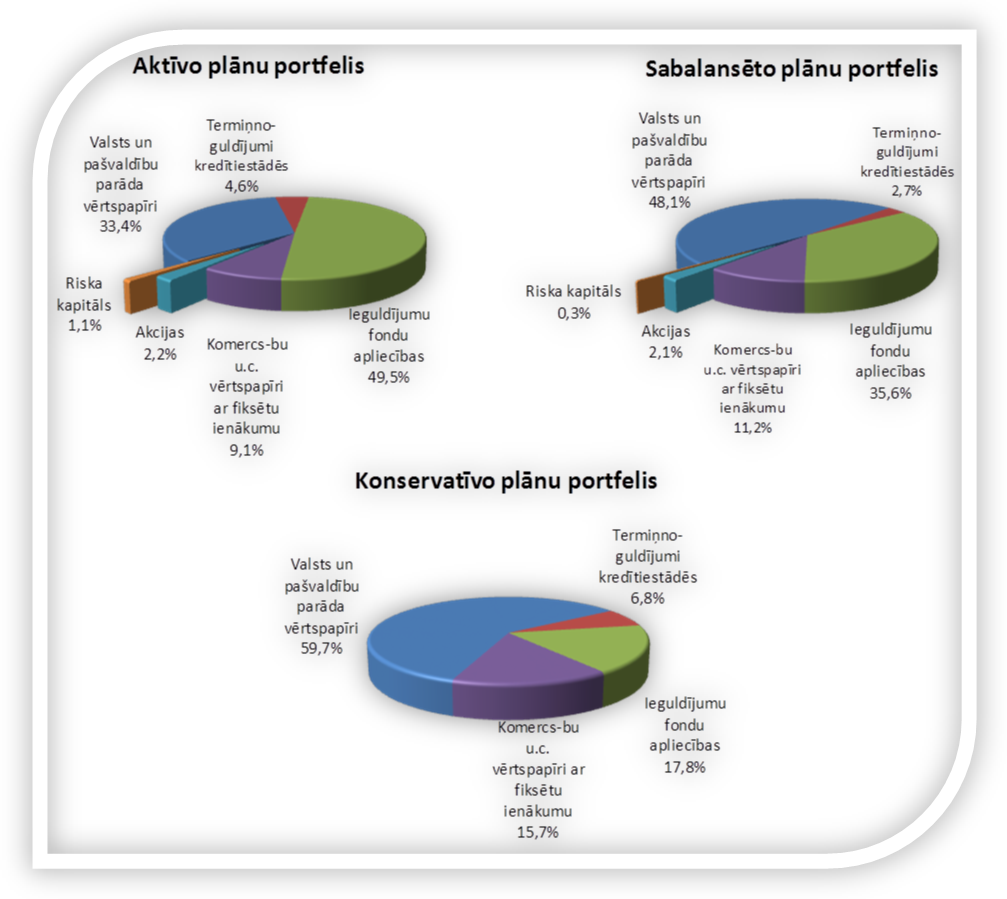 2016. gada 31. decembrī Latvijā bija ieguldīti 725,8 milj. eiro, bet 1 829,6 milj. eiro – 38 citās valstīs. Salīdzinot ar 2015. gada beigām, finanšu līdzekļu ieguldījumu daļa Latvijā samazinājās no 36% līdz 28%. Vislielākās ieguldījumu daļas Latvijā bija SEB Latvijas plānam – 72% un DNB konservatīvajam ieguldījumu plānam – 53%.Pārējiem astoņpadsmit ieguldījumu plāniem ārvalstu ieguldījumu daļas plāna portfelī bija lielākas par 50%. Vislielākās ieguldījumu daļas ārvalstīs bija Nordea aktīvajam ieguldījumu plānam – 99% un Nordea konservatīvajam ieguldījumu plānam – 96%. Tiem sekoja NORVIK ieguldījumu plāni „Venta” – 86%, „Daugava” un „Gauja” – 83%. 8. attēlsValsts fondēto pensiju shēmas līdzekļu ģeogrāfiskais izvietojums ārvalstīs2016. gada 31. decembrī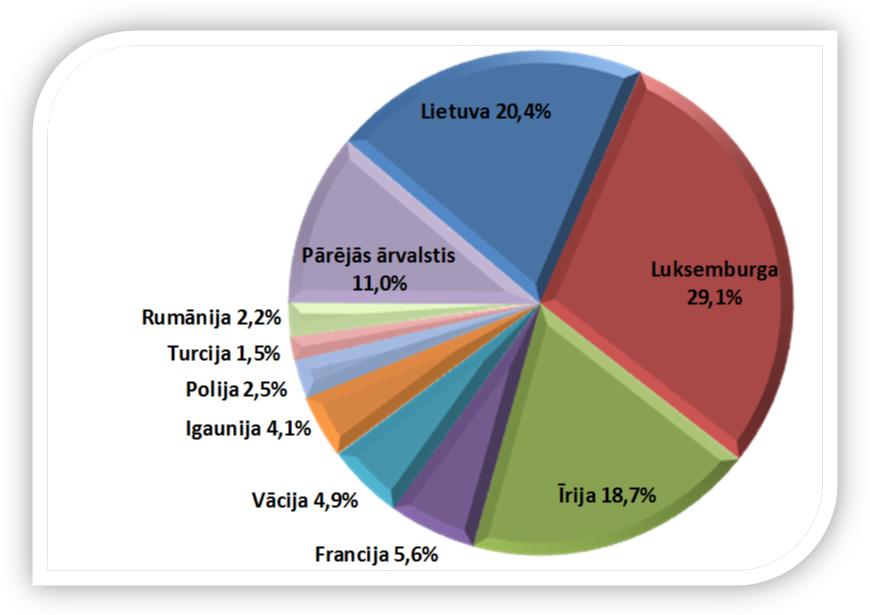 No visiem līdzekļiem, kas izvietoti ārvalstīs, 55% ieguldīti dažādu ieguldījumu fondu ieguldījumu apliecībās, 32% dažādu valstu, galvenokārt, Lietuvas valdības obligācijās, 10% komercsabiedrību parāda vērtspapīros ar fiksētu ienākumu likmi un 3% akcijās un riska kapitālā. Ieguldījumi ārvalstīs veikti sešās dažādās valūtās, pārsvarā – EUR. 2016. gada beigās ieguldījumu īpatsvars eiro valūtā sasniedza 90% no kopējā ieguldījumu apjoma (skat. 9.f pielikumu). Valsts fondēto pensiju shēmas dalībnieku iemaksu un uzkrātā kapitāla (uz gada beigām) dinamika  pēdējo desmit gadu periodā aplūkojama 9. attēlā. Valsts fondēto pensiju shēmā uzkrātais kapitāls veidojas no iemaksām un no līdzekļu pārvaldītāju pārvaldīto ieguldījumu plānu darbības rezultātiem – peļņas vai zaudējumiem. 2016. gada beigās sasniegta 443 milj. eiro liela peļņa kopš valsts fondēto pensiju shēmas darbības sākuma (kopš 2001. gada 1. jūlija).9. attēls 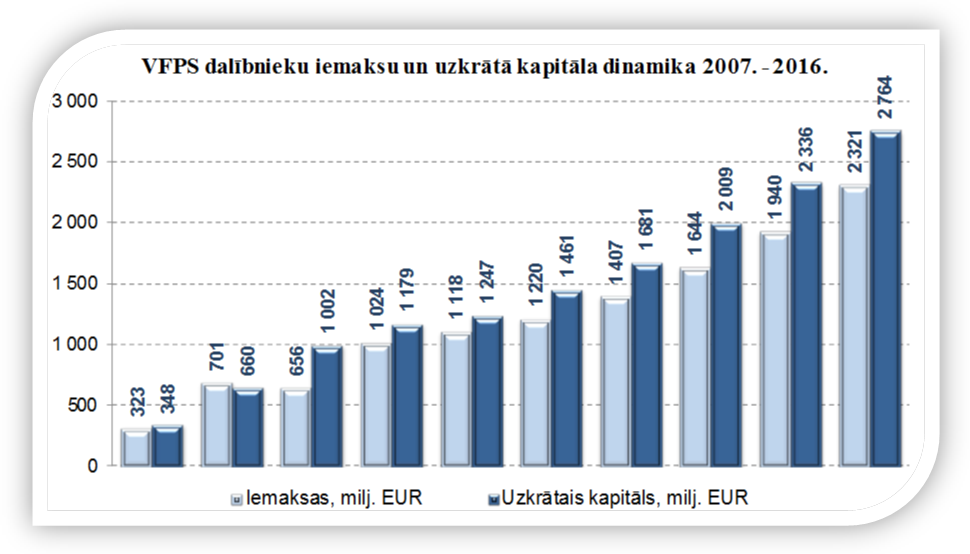 Līdzekļu pārvaldītāji katru darba dienu veic ieguldījumu plāna līdzekļu novērtēšanu, pamatojoties uz turētājbankas sniegto informāciju par plāna līdzekļu (vērtspapīru portfeļa, naudas kontu un citas mantas) stāvokli. Līdzekļu pārvaldītāji aprēķina ieguldījumu plānu līdzekļu vērtību kā plāna aktīvu vērtības un saistību vērtības starpību. Ieguldījumu plāna daļas vērtība ir plāna līdzekļu vērtības dalījums ar plānā reģistrēto daļu skaitu, un tā tiek noapaļota ar precizitāti līdz septiņām zīmēm aiz komata. Pēc plāna darbības rezultātu un plāna aktīvu novērtēšanas tiek aprēķināts atlīdzības apjoms par ieguldījumu plāna pārvaldi. Atlīdzības apjoms ietver atlīdzību līdzekļu pārvaldītājam, kā arī kompensāciju par līdzekļu pārvaldītāja izdevumiem par turētājbankas, zvērinātu revidentu un citu trešo personu pakalpojumiem, kuri ir minēti ieguldījumu plāna prospektā. Detalizētāks skaidrojums par kārtību, kādā valsts fondēto pensiju shēmas līdzekļu pārvaldītājs aprēķina maksājumu par ieguldījumu plāna pārvaldi un veic maksājumu ieturēšanu, aprakstīts šā pārskata 10. lpp.Kopējie izdevumi par ieguldījumu pārvaldi 2016. gadā atspoguļoti 6. tabulā, 6. un 8. pielikumos, bet pieļaujamie maksimālie maksājumi par katra ieguldījumu plāna pārvaldi ir doti šā pārskata 11. - 12. lpp.Ieguldījumu plānu darbības rezultātus var salīdzināt, izmantojot līknes, kas atspoguļo ieguldījumu plānu daļu vērtības dinamiku pārskata periodā (skat. 10. att.). Ieguldījumu plāniem ir atšķirīgi darbības uzsākšanas datumi, tāpēc, lai atvieglotu vizuālo interpretāciju, plānu daļu vērtība tika normalizēta: visiem ieguldījumu plāniem daļu vērtība tika pārrēķināta, pieņemot, ka pārskata perioda sākumā tās vērtība bija viens eiro. 10. attēls10. attēls (turpinājums)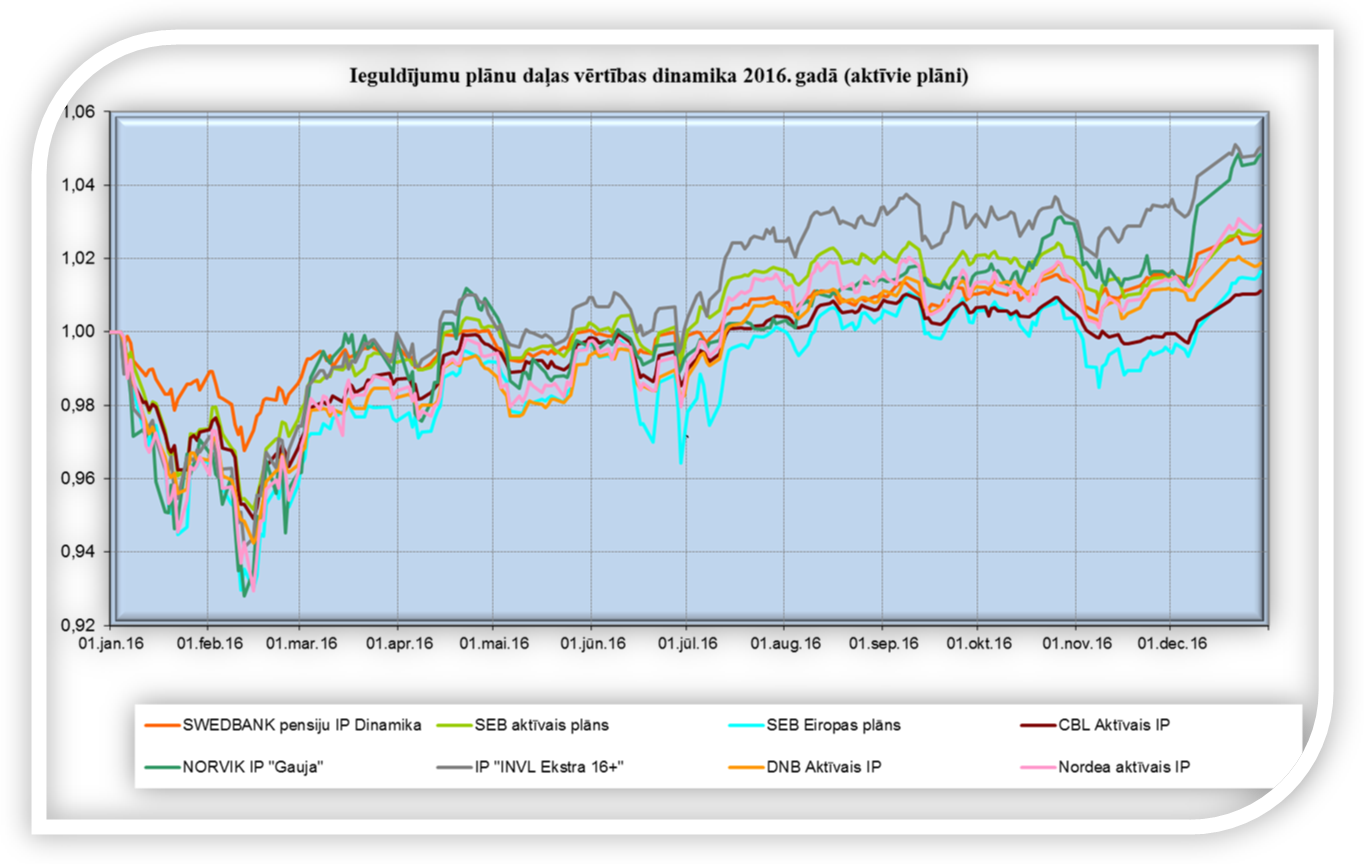 10. attēls (turpinājums)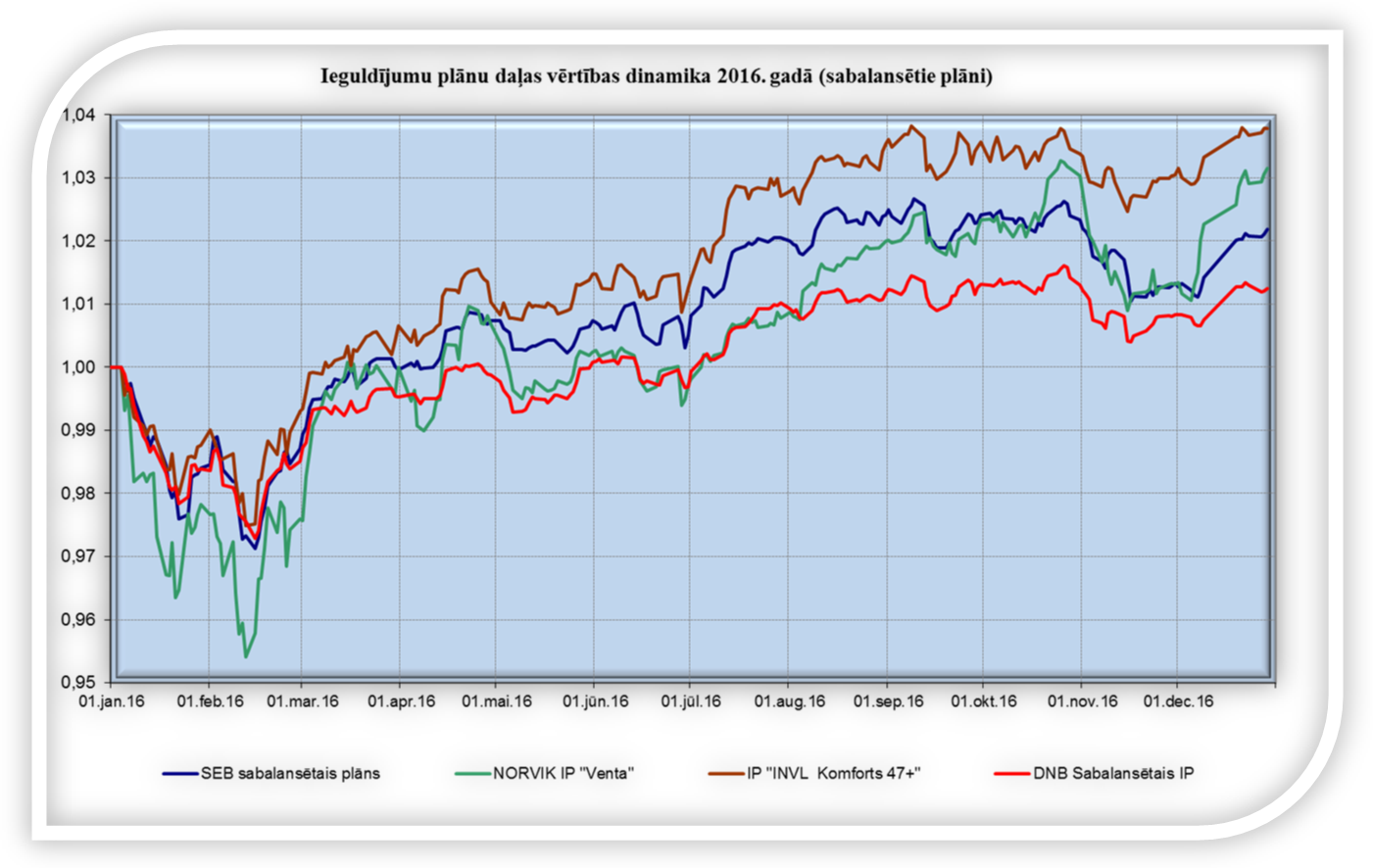 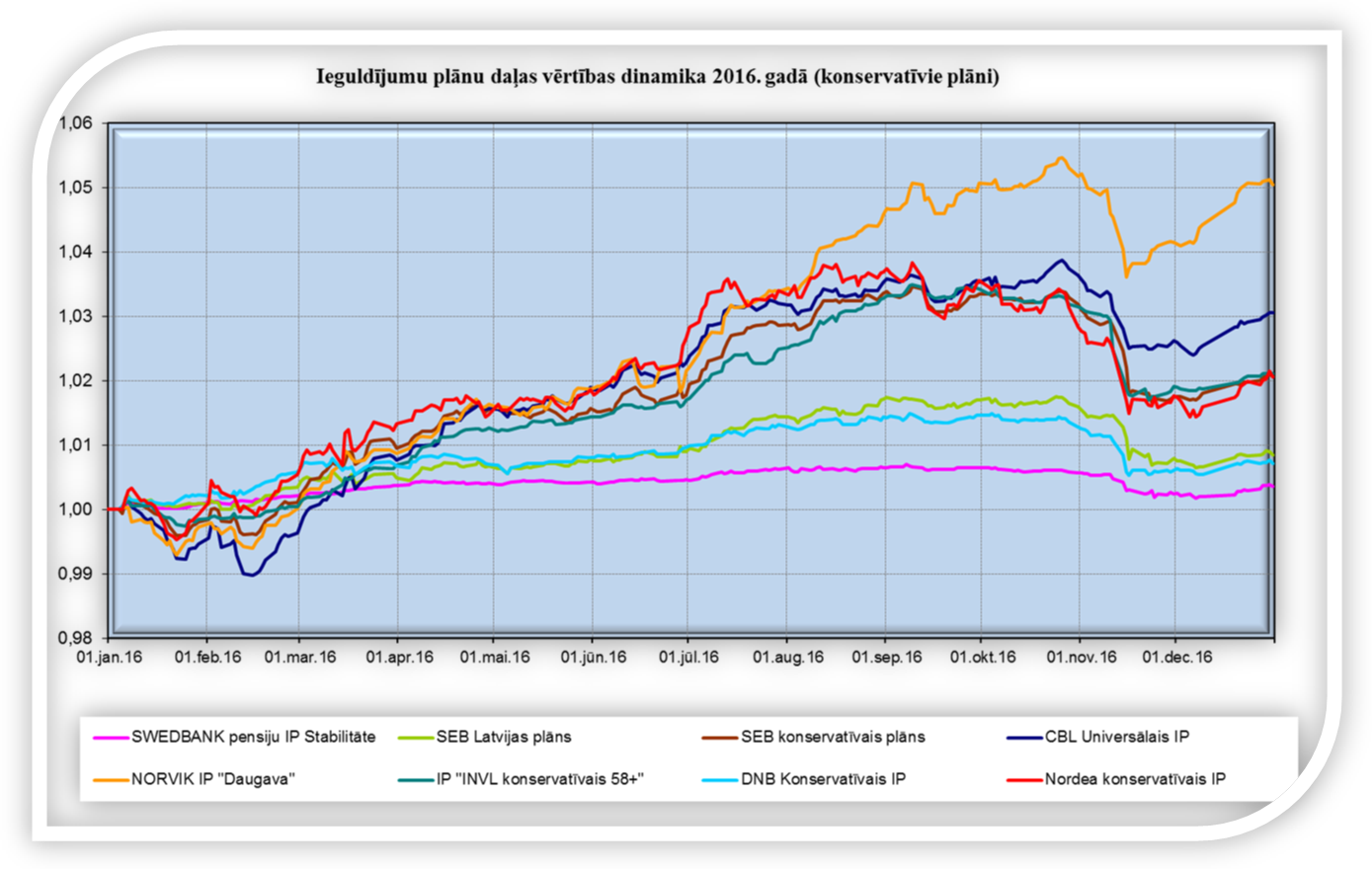 Izmantojot datus par ieguldījumu plāna daļas vērtību, tiek aprēķināts ienesīgums dažādos periodos, kas izteikts gada procentos. Plāna ieguldījumu ienesīgumu aprēķina kā plāna daļas vērtības izmaiņas pārskata periodā attiecību pret tās vērtību perioda sākumā, izsakot to gada procentos (pieņemot, ka gadā ir 365 dienas). 8. tabulaIeguldījumu plānu darbības rezultāti* vidējais svērtais ienesīgums pēc attiecīgās kategorijas ieguldījumu plānu neto aktīvu vērtības, % gadā. Visu ieguldījumu plānu vidējais ienesīgums pārskata periodā bija 2,02% gadā, svārstoties robežās no 0,36% līdz 4,97%. Vidējais svērtais ienesīgums konservatīvajiem ieguldījumu plāniem bija 1,26% gadā, ieguldījumu plāniem ar sabalansētu ieguldījumu politiku 2,01% gadā un aktīvajiem ieguldījumu plāniem 2,34% gadā.  Vislabākie rezultāti 2016. gadā ir bijuši NORVIK ieguldījumu plānam „Gauja” ar ienesīgumu 4,97%, NORVIK ieguldījumu plānam „Daugava” ar 4,94% un INVL Ekstra 16+ plānam ar 4,79% ienesīgumu.Ņemot vērā to, ka 2016. gada inflācija bija 0,1%, visiem ieguldījumu plāniem ir izdevies nodrošināt reālu pensijas kapitāla pieaugumu valsts fondēto pensiju shēmas dalībniekiem šajā gadā. ZIŅOJUMS PAR VSAA DIREKTORA ATBILDĪBUVSAA direktors ir atbildīgs par valsts fondēto pensiju shēmas darbības pārskata sagatavošanu, kas sniedz patiesu un skaidru priekšstatu par valsts fondēto pensiju shēmas pārvaldi, veiktajām iemaksām un līdzekļu pārskaitījumiem, kā arī par valsts fondēto pensiju shēmas dalībnieku kontu uzskaites atbilstību normatīvo aktu prasībām.VSAA direktors apstiprina, ka, sastādot gada pārskatus, tai skaitā, valsts fondēto pensiju shēmas darbības 2016. gada finanšu pārskatu no 34. līdz 58. lappusei, ir izmantotas un konsekventi lietotas atbilstošas grāmatvedības metodes, kā arī ievēroti normatīvie akti, kas regulē valsts fondēto pensiju shēmas grāmatvedības uzskaiti un gada pārskatu sastādīšanu. VSAA direktors apstiprina, ka ir atbildīgs par atbilstošu grāmatvedības uzskaiti, par aģentūras rīcībā esošo shēmas līdzekļu saglabāšanu, par krāpšanas un citas negodīgas rīcības novēršanu, kā arī par valsts fondēto pensiju shēmas darbības atbilstību Valsts fondēto pensiju likumam un citiem Latvijas Republikā spēkā esošiem normatīvajiem aktiem. Gada pārskatus par valsts fondēto pensiju shēmas līdzekļu pārvaldīšanu un par ieguldījumu plānu darbības rezultātiem ir sagatavojuši un par tiem ir atbildīgi līdzekļu pārvaldītāji, kuri pārvalda attiecīgos ieguldījumu plānus – AS „Swedbank IPS”, IPAS „SEB Investment Management”, IPAS „CBL Asset Management”, AS „NORVIK ieguldījumu pārvaldes sabiedrība”, IPAS „INVL Asset Management”, IPAS „DNB Asset Management”, IPAS „Nordea Pensions Latvia”. VSAA direktors ir atbildīgs par valsts fondēto pensiju shēmas līdzekļu pārvaldītāja sniegtās informācijas precīzu apkopojumu un atspoguļojumu darbības pārskatā.Inese Šmitiņa, VSAA direktoreRīgā, 2017. gada 15. jūnijāVALSTS FONDĒTO PENSIJU SHĒMAS LĪDZEKĻU KUSTĪBAS PĀRSKATSVALSTS FONDĒTO PENSIJU SHĒMAS LĪDZEKĻU PĀRSKATSVALSTS FONDĒTO PENSIJU SHĒMAS DALĪBNIEKU KUSTĪBAS PĀRSKATSPielikums finanšu pārskatam par valsts fondēto pensiju shēmas darbību 1. Grāmatvedības uzskaites principiPārskata sagatavošanas vispārīgie principiValsts fondēto pensiju shēmas darbības finanšu pārskats ir sagatavots saskaņā ar Valsts fondēto pensiju likumu, MK 2003. gada 11. marta noteikumiem Nr. 107 „Noteikumi par valsts fondēto pensiju shēmas darbības pārskatu”.Pārskata sagatavošanā izmantotie informācijas avoti:VSAA grāmatvedības un finanšu informācija par VSAA rīcībā esošajiem shēmas līdzekļiem un darbībām ar tiem;VSAA rīcībā esošā statistiskā informācija par shēmas dalībniekiem;līdzekļu pārvaldītāju iesniegtie revidētie ieguldījumu plānu gada pārskati;līdzekļu pārvaldītāju iesniegtā papildu statistiskā informācija.Par ieguldījumu plānu finanšu pārskatos ietverto informāciju ir atbildīgi līdzekļu pārvaldītāji. VSAA ir atbildīga par līdzekļu pārvaldītāju sniegtās informācijas precīzu apkopojumu un atspoguļojumu valsts fondēto pensiju shēmas darbības pārskatā. Ieguldījumu plānu finanšu pārskati sagatavoti saskaņā ar FKTK 2006. gada 7. jūlija noteikumiem Nr. 120 „Valsts fondēto pensiju shēmas ieguldījumu plānu gada pārskata sagatavošanas noteikumi” , kas nosaka, ka ieguldījumu plānu finanšu pārskatu sagatavošanu veic, pamatojoties uz Starptautiskās grāmatvedības standartu padomes izdotajiem Starptautiskajiem grāmatvedības standartiem, Starptautiskajiem finanšu pārskatu standartiem un Starptautisko finanšu pārskatu interpretāciju komitejas standartu interpretācijām, kuras apstiprinājusi Eiropas Komisija un citiem normatīvajiem aktiem.Darbības pārskats ir sagatavots LR oficiālajā valūtā eiro (EUR). Darbības pārskats sagatavots par periodu no 2016. gada 1. janvāra līdz 2016. gada 31. decembrim.Piemērotie grāmatvedības principiFinanšu pārskata posteņi novērtēti atbilstoši šādiem grāmatvedības principiem:a) 	Pieņemts, ka valsts fondēto pensiju shēma darbosies arī turpmāk.b) 	Izmantotas tās pašas novērtēšanas metodes, kas iepriekšējā gadā.c) 	Novērtēšana veikta ar pienācīgu piesardzību:pārskatā iekļauti tikai līdz bilances datumam iegūtie ieņēmumi;ņemtas vērā visas paredzamās riska summas un zaudējumi, kas radušies pārskata gadā vai iepriekšējos gados, arī tad, ja tie kļuvuši zināmi laika posmā starp bilances datumu un finanšu pārskata sagatavošanas dienu;aprēķinātas un ņemtas vērā visas vērtību samazināšanas summas neatkarīgi no tā, vai pārskata ieņēmumi pārsnieguši izdevumus vai izdevumi – ieņēmumus.d) 	Ņemti vērā ar pārskata gadu saistītie ieņēmumi un izmaksas neatkarīgi no maksājuma datuma un rēķina saņemšanas vai izrakstīšanas datuma. Izmaksas saskaņotas ar ieņēmumiem pārskata periodā.e) 	Aktīva un pasīva posteņu sastāvdaļas novērtētas atsevišķi.f) 	Pārskata gada sākuma bilance sakrīt ar iepriekšējā gada slēguma bilanci.g) 	Norādīti visi posteņi, kuri būtiski ietekmē finanšu pārskata lietotāju novērtējumu vai lēmumu pieņemšanu, maznozīmīgie posteņi tiek apvienoti un to detalizējums sniegts pielikumā.h) 	Darījumi, kas attiecas uz shēmas līdzekļiem, finanšu pārskatā atspoguļoti, ņemot vērā to ekonomisko saturu un būtību, nevis juridisko formu.Iemaksas un izmaksasIeguldījumu plānu līdzekļu iemaksas ir vienādas ar pārskata periodā no VSAA saņemtajām naudas summām un izmaksas – ar pārskata periodā VSAA izmaksātajām naudas summām. Shēmas neto aktīviLīdzekļu pārvaldītāju ieguldījumu plāna neto aktīvi ir ieguldījumu plāna aktīvu vērtības un saistību vērtības starpība, kas ir vienāda ar valsts fondēto pensiju shēmas līdzekļu (neto aktīvu) kustības pārskatā VSAA veikto neto naudas iemaksu un izmaksu un ieguldīšanas rezultātu summu.Shēmas dalībnieku pensijas kapitālsShēmas dalībnieku pensijas kapitāls norāda shēmas dalībnieku uzkrāto fondētās pensijas kapitālu, kas ir vienāds ar valsts fondēto pensiju shēmas līdzekļu kustības pārskata posteni “Shēmas līdzekļi pārskata perioda beigās”. Shēmas dalībnieku kustībaPersona tiek reģistrēta kā valsts fondēto pensiju shēmas dalībnieks, kurš shēmai pakļauts obligāti no brīža, kad VSAA ir saņēmusi nepieciešamo informāciju par personas sociālās apdrošināšanas statusu. Persona tiek reģistrēta kā valsts fondēto pensiju shēmas dalībnieks, kurš shēmai pakļauts brīvprātīgi, pēc personas iesnieguma un informācijas par personas sociālās apdrošināšanas statusu saņemšanas. Persona tiek uzskatīta par izstājušos no valsts fondēto pensiju shēmas no brīža, kad VSAA ir saņēmusi informāciju par valsts fondēto pensiju shēmas dalībnieka nāvi vai valsts fondēto pensiju shēmas dalībnieka iesniegumu par vecuma pensijas piešķiršanu, vai iesniegumu par pensijas kapitāla nodošanu Eiropas Savienības pensiju shēmai.Grāmatvedības uzskaites principi, kas tika piemēroti ieguldījumu plānu finanšu pārskatu sagatavošanā par periodu, kas noslēdzās 2016. gada 31. decembrīValsts fondēto pensiju shēmas līdzekļu ieguldījumu plānu finanšu pārskati tiek sagatavoti saskaņā ar Eiropas Savienībā apstiprinātajiem Starptautiskajiem finanšu pārskatu standartiem. Ieguldījumu plānu finanšu pārskatu pielikumos ietvertie grāmatvedības uzskaites principi tika piemēroti: sagatavojot finanšu pārskatus par gadu, kas noslēdzās 2016. gada 31. decembrī, sagatavojot šajos finanšu pārskatos ietverto salīdzinošo informāciju par gadu, kas noslēdzās 2015. gada 31. decembrī.Ieguldījumu plānu finanšu pārskati ir sagatavoti pēc aktīvu un pasīvu sākotnējo izmaksu principa, izņemot turpmāk norādītos posteņus, kuri ir uzrādīti patiesajā vērtībā: atvasinātie finanšu instrumenti, patiesajā vērtībā novērtētie finanšu aktīvi vai saistības ar atspoguļojumu peļņas vai zaudējumu aprēķinā un pārdošanai pieejamie aktīvi, izņemot tos, kuru patieso vērtību nav iespējams ticami aplēst. Pārējie finanšu aktīvi un saistības ir uzrādītas amortizētajā pašizmaksā, izmantojot efektīvās procentu likmes metodi.Lai sagatavotu finanšu pārskatus saskaņā ar SFPS, līdzekļu pārvaldītājiem ir nepieciešams izdarīt spriedumus, aplēses un pieņēmumus, kuri ietekmē politikas piemērošanu un uzrādītās aktīvu un saistību summas, ieņēmumus un izdevumus. Aplēšu un ar tām saistīto pieņēmumu pamatā ir vēsturiskā pieredze un dažādi citi faktori, kuri tiek uzskatīti par saprātīgiem attiecīgajos apstākļos un kuru rezultāts veido pamatu lēmumu pieņemšanai par aktīvu un saistību bilances vērtību, kuru nav iespējams noteikt, izmantojot citus avotus. Faktiskie rezultāti var atšķirties no šīm aplēsēm.Aplēses un ar tām saistītie pieņēmumi tiek regulāri pārbaudīti. Izmaiņas grāmatvedības aplēsēs tiek atzītas tajā periodā, kurā attiecīgās aplēses tiek pārskatītas, ja izmaiņas ietekmē tikai attiecīgo periodu, vai arī periodā, kad aplēses tiek pārskatītas, un nākamajos periodos, ja izmaiņas ietekmē gan tekošo, gan nākamos periodus.Finanšu instrumenti         KlasifikācijaVisi finanšu instrumenti sākotnējās atzīšanas brīdī tiek klasificēti vienā no šādām kategorijām: Patiesajā vērtībā novērtētie finanšu aktīvi un saistības ar atspoguļojumu peļņas vai zaudējumu aprēķinā ir tādi finanšu aktīvi un saistības, kuri ir iegādāti vai iegūti tirdzniecības vai atpirkšanas nolūkā tuvākajā nākotnē; vai kuri ietilpst vienā portfelī ar finanšu instrumentiem, kuri tiek pārvaldīti kopīgi un attiecībā uz kuriem ir pierādījumi par īstermiņa peļņas gūšanu nesenā pagātnē; vai kuri ir atvasināti finanšu instrumenti (izņemot, ja tie tiek izmantoti riska ierobežošanai); vai kuri pēc sākotnējās atzīšanas ir klasificēti kā novērtēti patiesajā vērtībā ar atspoguļojumu ienākumu un izdevumu pārskatā. Tie ietver patiesajā vērtībā novērtētās finanšu aktīvu ar atspoguļojumu peļņas vai zaudējumu aprēķinā grupas, kuras tiek pārvaldītas un novērtētas, balstoties uz to patieso vērtību saskaņā ar līdzekļu pārvaldītāja ieguldījumu stratēģiju, un informācija līdzekļu pārvaldītāja vadībai tiek sniegta šādā griezumā.Pārdošanai pieejamie aktīvi ir finanšu aktīvi, kas ir šādi klasificēti sākotnējās atzīšanas brīdī, vai aktīvi, kas nav klasificēti kā turēti tirdzniecības nolūkā vai kā patiesajā vērtībā novērtētie finanšu aktīvi ar atspoguļojumu peļņas vai zaudējumu aprēķinā, līdz termiņa beigām turēti aktīvi vai aizdevumi un debitoru parādi. Pārdošanai pieejamie instrumenti ietver īstermiņa ieguldījumus un noteiktus parāda un kapitāla vērtspapīrus. Parasti šajā kategorijā līdzekļu pārvaldītājs klasificē finanšu aktīvus, kas tiek turēti nenoteiktā laika periodā un kas var tikt pārdoti saskaņā ar likviditātes vajadzībām vai procentu likmju, valūtas kursu vai akciju cenu izmaiņu rezultātā. Līdz termiņa beigām turētie aktīvi ir neatvasinātie finanšu aktīvi ar fiksētiem vai nosakāmiem maksājumiem un fiksētu termiņu, attiecībā uz kuriem līdzekļu pārvaldītājam ir pozitīva apņemšanās un spēja tos turēt līdz termiņa beigām.  Aizdevumi un debitoru parādi ir finanšu aktīvi ar fiksētu vai nosakāmu maksājumu grafiku, kuri aktīvajā tirgū netiek kotēti.Atvasinātie finanšu instrumentiAtvasinātie finanšu instrumenti ir sākotnēji atzīti bilancē un vēlāk uzrādīti patiesajā vērtībā. Patiesā vērtība tiek noteikta pēc kotētām tirgus cenām un diskontētās naudas plūsmas modeļiem. Atvasinātie finanšu instrumenti tiek atspoguļoti kā aktīvi, ja to patiesā vērtība ir pozitīva, vai kā pasīvi, ja to patiesā vērtība ir negatīva.Izmaiņas atvasināto finanšu instrumentu patiesajā vērtībā tiek iekļautas neto peļņā vai zaudējumos no patiesajā vērtībā novērtētiem finanšu instrumentiem ar atspoguļojumu peļņas vai zaudējumu aprēķinā.Katrs līdzekļu pārvaldītājs individuāli nolemj, vai klasificēt kādus no parāda vērtspapīriem kategorijā Līdz termiņa beigām turētie aktīvi, kuri pretstatā Pārdošanai pieejamiem aktīviem un Patiesajā vērtībā novērtētie finanšu aktīvi vai saistības ar atspoguļojumu pelņas vai zaudējuma aprēķinā netiek uzskaitīti shēmas līdzekļu pārskatā patiesajā vērtībā. Tā rezultātā šajā finanšu pārskatā viena un tā paša veida finanšu instrumentu klasificēšana un novērtēšana var netikt piemērota konsekventi, kas izriet no dažādu grāmatvedības politiku un aplēšu piemērošanas starp visiem ieguldījumu plāniem.(b) Atzīšana un atzīšanas pārtraukšanaFinanšu instrumenti tiek atzīti brīdī, kad attiecīgā instrumenta līguma nosacījumi ir kļuvuši saistoši līdzekļu pārvaldītājam. Visi regulārie finanšu aktīvu iegādes un pārdošanas darījumi tiek atzīti vai nu aktīvu un saistību pārskatā norēķinu datumā, kas ir datums, kad notiek finanšu aktīva piegāde, vai arī darījuma datumā, kas ir datums, kad tiek noslēgts līgums par finanšu aktīva iegādi. Starp darījuma noslēgšanas un norēķinu datumu līdzekļu pārvaldītājs uzskaita saņemamā vai nododamā aktīva patiesās vērtības izmaiņas pēc tādiem pašiem principiem, pēc kuriem tiek uzskaitīts jebkurš attiecīgās kategorijas iegādātais aktīvs.Atzīšanas uzskaite pēc norēķina datuma vai pēc darījuma datuma ir katra līdzekļa pārvaldītāja lēmums, kā rezultātā šajā finanšu pārskatā finanšu instrumentu atzīšana un ar to saistīto ienākumu vai izdevumu uzskaite var netikt piemērota konsekventi starp visiem ieguldījumu plāniem.Finanšu aktīvu atzīšana tiek pārtraukta, kad tiesības saņemt naudas plūsmu no attiecīgā finanšu aktīva ir beigušās, vai ja līdzekļu pārvaldītājs ir nodevis būtībā visus ar finanšu aktīvu saistītos riskus un ieguvumus. Finanšu saistību atzīšana tiek pārtraukta tad, kad tās tiek dzēstas, t.i., kad saistības ir atmaksātas, atceltas vai to termiņš ir beidzies.(c) Sākotnējā un vēlāka novērtēšana  Finanšu instrumentus sākotnēji novērtē patiesajā vērtībā, ieskaitot tieši attiecināmās darījumu izmaksas, izņemot patiesajā vērtībā novērtētos finanšu instrumentus ar atspoguļojumu peļņas vai zaudējumu aprēķinā. Pēc sākotnējās atzīšanas visi patiesajā vērtībā novērtētie finanšu aktīvi un saistības ar atspoguļojumu peļņas vai zaudējumu aprēķinā un visi pārdošanai pieejamie finanšu aktīvi tiek novērtēti to patiesajā vērtībā, izņemot tos instrumentus, kuru patieso vērtību nevar ticami noteikt. Šajā gadījumā šos instrumentus uzrāda iegādes vērtībā, ieskaitot darījuma izmaksas, ņemot vērā vērtības samazināšanās zaudējumus. Peļņa vai zaudējumi no izmaiņām patiesajā vērtībā novērtēto finanšu aktīvu un saistību ar atspoguļojumu peļņas vai zaudējumu aprēķinā patiesajā vērtībā tiek uzrādīti ienākumu un izdevumu pārskatā. Peļņa vai zaudējumi, kas rodas no pārdošanai pieejamo finanšu instrumentu patiesās vērtības izmaiņām, tiek uzrādīti pašu kapitālā, izņemot zaudējumus no vērtības samazināšanās, kas tiek atzīti ienākumu un izdevumu pārskatā.(d) Patiesās vērtības noteikšanaFinanšu aktīvu un saistību patiesā vērtība atspoguļo summu, par kādu iespējams apmainīt aktīvu vai izpildīt saistības darījumā starp labi informētām, ieinteresētām un finansiāli neatkarīgām personām.Aktīvā tirgū kotētajiem finanšu instrumentiem patieso vērtību nosaka pēc pieprasījuma vai piedāvājuma cenām pārskata datumā vai attiecīgā tirgus pēdējā darba dienā. Nepastāvot finanšu instrumenta aktīvajam tirgum, tiek izmantotas diskontētās naudas plūsmas un citi attiecīgajā tirgū pielietojamie vērtēšanas modeļi, ja šādu modeļu izmantošana ļauj ticami novērtēt finanšu instrumenta patieso vērtību.Piemērojot diskontētās naudas plūsmas metodes, aplēstās nākotnes naudas plūsmas tiek aprēķinātas saskaņā ar vadības aplēsēm, un piemērotā diskonta likme ir tirgus likme instrumentam, kuram bilances datumā ir līdzīgi noteikumi un nosacījumi. Piemērojot cenas modeli, ievades dati ir tirgus dati bilances datumā.Biržā nekotētu atvasināto finanšu instrumentu patiesā vērtība ir aplēstā summa, kuru līdzekļu pārvaldītājs saņemtu vai maksātu, lai pārtrauktu līgumu bilances datumā, ņemot vērā pašreizējos tirgus apstākļus un darījuma partneru kredītspēju.(e) Finanšu aktīvu vērtības samazināšanāsKatrā bilances datumā tiek novērtēts, vai pastāv objektīvi pierādījumi tam, ka finanšu aktīviem, kas nav novērtēti patiesajā vērtībā ar atspoguļojumu peļņas vai zaudējumu aprēķinā, nav notikusi vērtības samazināšanās. Finanšu aktīvu vērtība ir samazinājusies, ja pastāv objektīvi pierādījumi tam, ka pēc sākotnējās aktīva uzrādīšanas ir iestājies nelabvēlīgs, zaudējumus nesošs notikums un ka nelabvēlīgs notikums atstāj iespaidu uz aktīva naudas plūsmu nākotnē, ko var ticami aplēst.Ienākumu un izdevumu uzskaiteVisi būtiskie ienākumi un izdevumi, tai skaitā procentu ienākumi un procentu izdevumi, tiek uzskaitīti, piemērojot uzkrāšanas principu. Procentu ieņēmumi un izdevumi tiek atzīti ienākumu un izdevumu pārskatā, ņemot vērā aktīvu / saistību efektīvo procentu likmi. Dividendes tiek iekļautas ieņēmumos, kad tās ir saņemtas.Komisijas naudas ienākumi un izdevumi, kuri nav attiecīgo finanšu aktīvu vai saistību efektīvās likmes neatņemama sastāvdaļa, tiek atzīti attiecīgā darījumu veikšanas dienā.Ārvalstu valūtas pārvērtēšanaŠajā darbības pārskatā atspoguļotie rādītāji ir izteikti Latvijas Republikas oficiālajā valūtā –eiro (EUR). Darījumi ārvalstu valūtās tiek pārrēķināti eiro pēc Eiropas Centrālās bankas (ECB) darījuma dienā publicētā eiro atsauces kursa. Visi monetārie posteņi ārvalstu valūtās tiek pārrēķināti eiro pēc Eiropas Centrālās bankas publicētā eiro atsauces kursa pārskata gada pēdējā dienā:NodokļiIeguldījuma plāns nav juridiska persona, tādēļ tas saskaņā ar Latvijas Republikas normatīvo aktu prasībām nav uzņēmuma ienākuma nodokļa vai citu nodokļu maksātājs. Izņēmums ir ieturētie nodokļi par dividendēm, kas gūti no ārvalstu kapitāla vērtspapīriem, saskaņā ar konkrēto valstu normatīvo aktu prasībām.Mainot līdzekļu pārvaldītāju vai ieguldījumu plānu, dalībniekam nodokļi netiek piemēroti. Sasniedzot pensijas vecumu, pensija, kas aprēķināta bijušajam ieguldījumu plāna dalībniekam, tiek aplikta ar iedzīvotāju ienākuma nodokli vispārējā LR normatīvajos aktos noteiktajā kārtībā.2. Līdzekļu iemaksas VFPSIemaksas valsts fondēto pensiju shēmā ir daļa no dalībnieku faktiski veiktajām iemaksām valsts pensiju apdrošināšanai. Iemaksas valsts fondēto pensiju shēmas dalībnieku kontos tiek reģistrētas pārskata mēnesim sekojošajā ceturtajā mēnesī laikā no pirmās līdz desmitajai darbadienai. Pēc iemaksu reģistrēšanas valsts fondēto pensiju shēmas dalībnieku kontos, un pamatojoties uz dalībnieku izvēli par līdzekļu pārvaldītāju un ieguldījumu plānu, VSAA ne vēlāk kā piecu darbadienu laikā iemaksas pārskaita attiecīgajā ieguldījumu plāna kontā turētājbankā. Līdzekļu iemaksas shēmā2. Līdzekļu iemaksas shēmā (turpinājums)Valsts fondēto pensiju ieguldījumu plānu neto aktīvu kustības analīze pārskata periodā, EUR3. VSAA izdevumi VFPS administrēšanai no veiktajām iemaksāmIzdevumi valsts fondēto pensiju shēmas administrēšanai tiek segti no atskaitījumiem, ko VSAA ietur no shēmas dalībnieku iemaksām. Atskaitījumu likme tiek piemērota iemaksu veikšanas brīdī, neatkarīgi no ienākumu gūšanas perioda.Administrēšanas atskaitījumu likmes noteikšanai 2016. gadam tika izmantotas VSAA tiešo izmaksu prognozes valsts fondēto pensiju shēmas administrēšanai un prognozes par valsts fondēto pensiju shēmas dalībnieku gada iemaksām. Administrēšanas atskaitījumu likme 2016. gadam tika noteikta 0,20% apmērā no katra shēmas dalībnieka gada iemaksu summas. Faktiskās valsts fondēto pensiju shēmas dalībnieku iemaksas 2016. gadā bija 413 839 tūkst. eiro (2015. gadā – 320 230 tūkst. eiro), tai skaitā atskaitījumi no dalībnieku iemaksām valsts fondēto pensiju shēmas administrēšanai VSAA bija 827 039 eiro (2015. gadā – 832 558 eiro). Ieturēto atskaitījumu no valsts fondēto pensiju shēmas dalībnieku iemaksām 2016. gadā (827 039 eiro) un 2015. gada administrēšanas līdzekļu atlikuma (63 779 eiro) kopsumma bija lielāka nekā 2016. gada faktiskie tiešie izdevumi valsts fondēto pensiju shēmas administrēšanai (878 191 eiro). 2016. gada 31. decembrī VSAA rīcībā bija 12 627 eiro (sk. 10. pielikumu). Par šādu summu tika samazināti prognozētie administrēšanas izdevumi, aprēķinot valsts fondēto pensiju shēmas administrēšanas atskaitījumu likmi 2017. gadam.4. Izmaksātais pensijas kapitālsValsts fondēto pensiju shēmas dalībnieka nāves gadījumā uzkrātais kapitāls tiek pārskaitīts valsts pensiju speciālajā budžetā un ņemts vērā, aprēķinot apgādnieka zaudējuma pensiju saskaņā ar likumu „Par valsts pensijām”. Sasniedzot vecumu, kas ļauj saņemt valsts vecuma pensiju, VFPS dalībnieks uzkrāto kapitālu var izmantot, pievienojot nefondētajam pensijas kapitālam (pensiju 1. līmenim) vai mūža pensijas polises iegādei.VFPS dalībnieki, kuriem ir tiesības pievienoties speciālajai Eiropas Savienības pensiju shēmai saskaņā ar Regulu Nr. 259/68, kura nosaka Eiropas Kopienu Civildienesta noteikumus un pārējo darbinieku nodarbināšanas kārtību, savu uzkrāto pensijas kapitālu VFPS var nodot tālākai uzkrāšanai Eiropas Savienības pensiju shēmai.5. Ieguldījumu ieņēmumi6. Ieguldījumu pārvaldes izdevumiLīdzekļu pārvaldītāju darbība – ieguldījumu plānu līdzekļu uzskaite, ieguldīšana, darījumu veikšana, tai skaitā arī maksājumi trešajām personām – turētājbankām, zvērinātiem revidentiem, auditoriem un brokeriem – tika finansēta no VFPS līdzekļiem. 7. Nodokļi un nodevasSaskaņā ar pārskata periodā spēkā esošajiem normatīvajiem aktiem iemaksas valsts fondēto pensiju shēmā, kā arī ieguldījumu plānu ieguldījumu ieņēmumi Latvijas Republikā ar nodokļiem un nodevām netiek aplikti. Ieguldījumu plāna ienākumi tiek aplikti ar ienākuma nodokli tajā valstī, kurā tie gūti. Pamatā ieguldījumu plānu ienākumi, izņemot dividendes par ārvalstu uzņēmumu akcijām, ir atbrīvoti no ienākuma nodokļa nomaksas. Pārskata periodā nevienam ieguldījumu plānam nebija ar ienākuma nodokli apliekami ienākumi.8. Shēmas līdzekļu ieguldīšanas rezultāts 2016. gadā9. Līdzekļu pārvaldītāju pārvaldījumā esošie shēmas līdzekļiSaskaņā ar MK 2003. gada 11. marta noteikumiem Nr. 107 “Noteikumi par valsts fondēto pensiju shēmas darbības pārskatu” līdzekļu pārvaldītāju pārvaldījumā esošie shēmas līdzekļi ir ieguldījumu plānu aktīvu un saistību pārskata posteņu “Kopā aktīvi” kopsumma.Ieguldījumu plānu aktīvu īpatsvars no kopējiem shēmas līdzekļiem9. Līdzekļu pārvaldītāju pārvaldījumā esošie shēmas līdzekļi (turpinājums)b) Ieguldījumu plānu daļu kustība9. Līdzekļu pārvaldītāju pārvaldījumā esošie shēmas līdzekļi (turpinājums)c) Shēmas līdzekļu analīze pa veidiem 2016. gada 31. decembrī9. Līdzekļu pārvaldītāju pārvaldījumā esošie shēmas līdzekļi (turpinājums)d) Shēmas finanšu ieguldījumu analīze pa ieguldījumu veidiem 2016. gada 31. decembrī9. Līdzekļu pārvaldītāju pārvaldījumā esošie shēmas līdzekļi (turpinājums)e) Latvijā veikto shēmas finanšu ieguldījumu analīze pa ieguldījumu veidiem 2016. gada 31. decembrīPiezīme: Latvijā ir veikti 28,4% no visiem valsts fondētās pensiju shēmas finanšu ieguldījumiem.9. Līdzekļu pārvaldītāju pārvaldījumā esošie shēmas līdzekļi (turpinājums)f) Shēmas finanšu ieguldījumu analīze pa valūtas pozīcijām 2016. gada 31. decembrī9. Līdzekļu pārvaldītāju pārvaldījumā esošie shēmas līdzekļi (turpinājums)Ieguldījumu plānu līdzekļu ģeogrāfiskais izvietojums parāda vērtspapīriem noteikts pēc tās institūcijas izcelsmes valsts, kura uzņemas parādu dzēšanas saistības. Akcijām un citiem vērtspapīriem ar nefiksētu ienākumu ģeogrāfiskais izvietojums noteikts pēc emitenta reģistrācijas vietas. Termiņnoguldījumiem kredītiestādēs ģeogrāfiskais izvietojums noteikts pēc kredītiestādes reģistrācijas valsts. Gadījumos, kad saistību izpildi uzņemas (garantē) cita persona, ģeogrāfiskais izvietojums tiek noteikts pēc šīs personas reģistrācijas valsts.g) Shēmas līdzekļu ieguldījumu analīze pēc ģeogrāfiskā izvietojuma 2016. gada 31. decembrī* pārējās OECD valstis ir: Ungārija, Dānija, Somija, Slovēnija, Šveice, Austrija, Kanāda, Norvēģija, Spānija un Beļģija.* * Citu valstu vērtspapīri ir reģistrēti Ekonomikas sadarbības un attīstības dalībvalstīs.* * *  pārējās „Citas valstis” ir Melnkalne, Brazīlija, Argentīna, Dienvidāfrika, Kaimanu salas un Gruzija.10. VSAA rīcībā esošie valsts fondēto pensiju shēmas līdzekļiVSAA rīcībā esošie līdzekļi ir valsts fondēto pensiju shēmas aktīvi, kas pārskata perioda beigu datumā atrodas VSAA rīcībā. Ieguldījumu plānos neieskaitītos līdzekļus veido VSAA veiktie maksājumi ieguldījumu plānos, par kuriem vēl nav saņemts apstiprinājums par naudas līdzekļu ieskaitīšanu ieguldījumu plānā. Pārskata perioda beigās visas iemaksas VSAA bija pārskaitījusi uz valsts fondēto pensiju shēmas dalībnieku kontiem un saņēmusi apstiprinājumu par naudas līdzekļu ieskaitīšanu attiecīgajos ieguldījumu plānos. VSAA nākamo periodu izdevumi VFPS administrēšanai veidojas, ja atskaitījumi no VFPS dalībnieku iemaksām pārsniedz faktiskos tiešos izdevumus valsts fondēto pensiju shēmas administrēšanai. 2015. gadā un 2016. gadā ieņēmumi no atskaitījumiem no VFPS dalībnieku iemaksām bija lielāki nekā faktiskie tiešie izdevumi, tāpēc 63 779 eiro tika plānoti kā VSAA 2016. gada izdevumi VFPS administrēšanai, bet 12 627 eiro kā 2017. gada izdevumi.VFPS dalībnieku fondētās pensijas kapitāls tiek rezervēts atsevišķā VSAA kontā gadījumos, kad dalībnieks VSAA ir iesniedzis iesniegumu par uzkrātā valsts fondētās pensijas kapitāla izmantošanu un vēlas savu uzkrāto kapitālu izmantot mūža pensijas polises iegādei, bet vēl nav paguvis veikt izvēli, ar kuru apdrošināšanas sabiedrību noslēgt līgumu. Vienlaikus rezervētā VFPS dalībnieku fondētā pensijas kapitāla summa tiek atzīta arī kā VSAA saistības pret shēmas dalībniekiem. Ja dalībnieks pēc konsultācijām ar apdrošināšanas sabiedrībām sešu mēnešu laikā tomēr nenoslēdz līgumu ar kādu no apdrošināšanas sabiedrībām, tad uzkrātais kapitāls tiek pievienots nefondētajam (1. līmeņa) pensijas kapitālam un tiek aprēķināta (pārrēķināta) vecuma pensija saskaņā ar likumu „Par valsts pensijām”. VSAA rīcībā esošie līdzekļi11. Valsts fondēto pensiju shēmas dalībnieki, kas izstājušies no shēmas, sasniedzot pensijas vecumu12. Valsts fondēto pensiju shēmas dalībnieku kustība13. Valsts fondēto pensiju shēmas dalībnieku ieguldījumu plānu maiņa 2016. gadā13. Valsts fondēto pensiju shēmas dalībnieku ieguldījumu plānu maiņa 2016. gadā (turpinājums)NEATKARĪGA REVIDENTA PĀRBAUDES ZIŅOJUMSValsts fondēto pensiju shēmas dalībniekiemZiņojums par finanšu pārskatu IevadsEsam pārbaudījuši pievienotajā Valsts sociālās apdrošināšanas aģentūras (turpmāk „Aģentūra”) sagatavotajā Valsts fondēto pensiju shēmas (turpmāk „Shēma”) darbības pārskatā par 2016. gadu ietverto finanšu pārskatu par Shēmas darbību no 34. līdz 58. lapai. Šis pārskats ietver Shēmas līdzekļu kustības pārskatu par gadu, kas noslēdzās 2016. gada 31. decembrī, Shēmas līdzekļu pārskatu 2016. gada 31. decembrī, Shēmas dalībnieku kustības pārskatu par gadu, kas noslēdzās 2016. gada 31. decembrī, un pielikumu ar finanšu pārskata sastādīšanas politiku aprakstu un citu paskaidrojošu informāciju. Vadības atbildība par finanšu pārskatiemKā norādīts ziņojumā par Aģentūras direktora atbildību, Aģentūras vadība ir atbildīga par finanšu pārskata par Shēmas darbību sagatavošanu un skaidru un patiesu atspoguļošanu saskaņā ar Latvijas Republikas Valsts fondēto pensiju likumu un Ministru kabineta 2003. gada 11. marta noteikumiem Nr. 107 „Noteikumi par valsts fondēto pensijas shēmas darbības pārskatu”, un par tādu iekšējās kontroles izveidošanu, kas nepieciešama, lai nodrošinātu finanšu pārskata sagatavošanu, kas nesatur būtiskas neatbilstības ne krāpšanas, ne kļūdu dēļ.Revidenta, kas veicis pārbaudi atbildība Mūsu atbildība ir izteikt slēdzienu par pievienoto finanšu pārskatu, pamatojoties uz mūsu veikto pārbaudi. Mēs veicām pārbaudi saskaņā ar Starptautisko Pārbaudes uzdevumu standartu (SPUS) 2400 (Pārskatītais), “Uzdevumi veikt vēsturiskās finanšu informācijas pārbaudi”. Saskaņā ar SPUS 2400 (Pārskatītais) mūsu pienākums ir izdarīt slēdzienu par to, vai mūsu uzmanības lokā nav nonākuši fakti, kas liktu uzskatīt, ka finanšu pārskats kopumā visos būtiskos aspektos nesniedz skaidru un patiesu priekšstatu par shēmas pārvaldi, tās finansiālo stāvokli, ieņēmumiem un izdevumiem, veiktajām valsts sociālās apdrošināšanas iemaksām un līdzekļu pārskaitījumiem, shēmas dalībnieku kustību, kā arī par shēmas dalībnieku kontu uzskaites atbilstību normatīvo aktu prasībām saskaņā ar Latvijas Republikas Valsts fondēto pensiju likumu un Ministru kabineta 2003. gada 11. marta noteikumiem Nr. 107 „Noteikumi par valsts fondēto pensijas shēmas darbības pārskatu”. Šis standarts arī pieprasa mums ievērot atbilstošas ētikas prasības.Finanšu pārskatu pārbaude saskaņā ar SPUS 2400 (Pārskatītais) ir ierobežotas pārliecības uzdevums. Revidents veic procedūras, kas galvenokārt sastāv no vadības un atbilstošu citu atbildīgo darbinieku izjautāšanas un analītiskajām procedūrām un izvērtē to rezultātā iegūtos pierādījumus. Pārbaudes gaitā veikto procedūru apjoms ir ievērojami mazāks nekā saskaņā ar Starptautiskajiem revīzijas standartiem veiktas revīzijas apjoms, tāpēc mēs neizsakām revidentu atzinumu par šo finanšu pārskatu.SlēdziensPamatojoties uz veikto pārbaudi, mūsu uzmanības lokā nav nākuši tādi apstākļi vai fakti, kas liktu mums uzskatīt, ka pievienotais Valsts sociālās apdrošināšanas aģentūras sagatavotais finanšu pārskats par Shēmas darbību 2016. gadā visos būtiskajos aspektos nesniedz skaidru un patiesu priekšstatu par shēmas pārvaldi, tās finansiālo stāvokli, ieņēmumiem un izdevumiem, veiktajām valsts sociālās apdrošināšanas iemaksām un līdzekļu pārskaitījumiem, shēmas dalībnieku kustību, kā arī par shēmas dalībnieku kontu uzskaites atbilstību normatīvo aktu prasībām saskaņā ar Latvijas Republikas Valsts fondēto pensiju likumu un Ministru kabineta 2003. gada 11. marta noteikumiem Nr. 107 „Noteikumi par valsts fondēto pensijas shēmas darbības pārskatu”. KPMG Baltics SIALicence Nr. 55Armine Movsisjana	Inga LipšāneValdes locekle	Zvērināta revidenteRīga, Latvija	Sertifikāta Nr. 1122017. gada 15. jūnijāIESPĒJAS SAŅEMT PAPILDU INFORMĀCIJU PAR VALSTS FONDĒTO PENSIJU SHĒMUVispārīgu informāciju par valsts fondēto pensiju shēmu var saņemt interneta lapās www.vsaa.gov.lv un www.manapensija.lv.VSAA mājaslapā www.vsaa.gov.lv ir pieejama aktuālā statistika par valsts fondēto pensiju shēmas darbību. Mājas lapas www.manapensija.lv sadaļā „Aktuālie dati” katru darba dienu tiek publicēta informācija par ieguldījumu plānu neto aktīvu vērtību, dalībnieku skaitu un ienesīgumu dažādos periodos. Sadaļā „Salīdzini ieguldījumu plānus” ir iespējams izvēlēties atsevišķus ieguldījumu plānus un veikt to darbības rezultātu salīdzināšanu par jebkuru laika periodu. Sadaļā „Ieguldījumu plānu dalībniekiem paredzētā pamatinformācija” var iepazīties gan ar detalizētu informāciju par visiem ieguldījumu plāniem, to prospektiem, ceturkšņu pārskatiem un ziņojumiem, gan ar „Valsts fondēto pensiju shēmas dalībniekiem paredzēto pamatinformāciju” – īsu papildu informāciju par visu VFPS ieguldījumu plānu līdzekļu ieguldīšanas riskiem un pārvaldīšanas izmaksām.Vienotajā valsts un pašvaldību pakalpojumu portālā www.latvija.lv ir pieejami VSAA e-pakalpojumi, kas dod iespēju valsts fondēto pensiju shēmas dalībniekiem pieprasīt:informāciju par valsts fondēto pensiju shēmas dalībnieka reģistrāciju un ieguldījumu plāna izvēli: kad uzsākta dalība VFPS, savu līdzekļu pārvaldītāju un ieguldījumu plānu izmaiņu vēsturi;informāciju par VFPS pārvaldītāja un ieguldījuma plāna maiņu: par pēdējo veikto līdzekļu pārvaldītāja un ieguldījumu plāna maiņu;valsts fondēto pensiju shēmas dalībnieka konta izrakstu: par VFPS uzkrāto kapitālu pēdējā gada laikā, kā arī iepriekšējos gados. Lai saņemtu e-pakalpojumus mājaslapā www.latvija.lv, ir jāizvēlas sadaļa „E-pakalpojumi” un meklēšanas laukā jāieraksta vēlamā e-pakalpojuma pilns vai daļējs nosaukums. E-pakalpojumus var saņemt, izvēloties klientam piemērotāko autentifikācijas veidu.Vienotajā valsts un pašvaldību pakalpojumu portālā www.latvija.lv var iesniegt dažādus iesniegumus un saņemt lēmumus. Lai iesniegtu iesniegumu „Valsts fondētās pensijas kapitāla līdzekļu pārvaldītāja un ieguldījumu plāna izvēlei vai maiņai” izvēlas sadaļu E-pakalpojumi, meklēšanas laukā ieraksta „E-iesniegums VSAA pakalpojumiem”, autentificējas un no piedāvātā saraksta izvēlas vajadzīgo iesniegumu.Iesniegt iesniegumu „Valsts fondētās pensijas kapitāla līdzekļu pārvaldītāja un ieguldījumu plāna izvēlei vai maiņai” vai saņemt informāciju par valsts fondēto pensiju shēmas dalībnieka individuālo kontu var saņemt arī jebkurā VSAA nodaļā, uzrādot personu apliecinošu dokumentu. Informācija par līdzekļu pārvaldītājiem un to turētājbankām* līdz 26.05.2016. līdzekļu pārvaldītāja nosaukums bija IPAS "SEB Wealth Management".     Akcija - vērtspapīrs, kas apliecina tā īpašnieka ieguldījumu akciju sabiedrības kapitālā, dod viņam tiesības atbilstoši attiecīgās akcijas kategorijai piedalīties sabiedrības vadīšanā, saņemt dividendes vai sabiedrības likvidācijas gadījumā - likvidācijas kvotu.     Atvasinātais līgums - finanšu instruments, kura vērtība mainās atkarībā no noteiktās procentu likmes, vērtspapīru cenas, preču cenas, ārvalstu valūtas kursa, cenu vai likmju indeksa, kredītreitinga vai līdzīga mainīga lieluma izmaiņām. Atvasinātā līguma iegūšanai nav nepieciešams sākotnējais ieguldījums vai ir nepieciešams neliels sākotnējais ieguldījums, salīdzinot ar citiem līgumu veidiem, kas ir līdzīgā veidā atkarīgi no tirgus apstākļu izmaiņām, un ar atvasinātā līguma izpildi saistītie norēķini notiek nākotnē.     Biržas saraksts - tabula, kurā iekļauj vērtspapīrus, kas tiek tirgoti fondu biržā un kas atbilst noteiktām kvalitātes prasībām. Vienā fondu biržā var būt vairāki vērtspapīru saraksti ar dažādām prasībām.     Dividende - uzņēmuma tīrās peļņas daļa, kuru saņem akcionārs/dalībnieks. Par dividendēs izmaksājamās peļņas daļas apjomu lemj akcionāru/dalībnieku pilnsapulce.     Emitents - juridiska persona, kas izlaiž vērtspapīrus savā vārdā.     Fondu birža - centralizēta tirgus vieta ar saviem tirdzniecības un norēķinu noteikumiem, kur vērtspapīru tirgus starpnieki savā vai klientu vārdā veic darījumus ar vērtspapīriem, lai gūtu peļņu.     Ieguldījumu apliecība - ieguldījumu sabiedrības emitēts vērtspapīrs, kas apliecina ieguldītāja līdzdalību kādā noteiktā ieguldījumu fondā.     Ieguldījumu fonds - ieguldījumu apvienošana kopīgā fondā ar mērķi tos ieguldīt tālāk un gūt peļņu no šiem ieguldījumiem. Ieguldītāju līdzekļu apvienošana ļauj dažādot ieguldījumus, samazinot risku. Apvienojot investoru ieguldījumus, samazinās vērtspapīru pirkšanas un pārdošanas izmaksas, jo, pērkot un pārdodot lielāku vērtspapīru apjomu, izmaksas uz vienu ieguldītāju ir zemākas.     Ieguldījumu plāna daļa - ieguldījumu plāna līdzekļu uzskaites vienība, kas tiek izmantota ieguldījumu plāna līdzekļu uzskaitei un darījumos ar šiem līdzekļiem. Ieguldījumu plāna līdzekļi tiek izteikti ieguldījumu plāna daļās, lai nodrošinātu shēmas administrēšanas procesu. Ieguldījumu plāna daļa nav vērtspapīrs.     Ieguldījumu plāns - sistematizētu noteikumu kopums, pēc kuriem notiek fondēto pensiju shēmas līdzekļu pārvaldīšana un kuri ir izklāstīti katra attiecīgā ieguldījumu plāna prospektā.     Ienesīgums - procentos izteikts sākotnējā ieguldījuma pieaugums.     Obligācija - ilgtermiņa parāda vērtspapīrs, kas garantē tā īpašniekam ikgadēju ienākumu saskaņā ar iepriekš fiksētu vai mainīgu kupona likmi un dod tiesības pēc noteikta laika saņemt nominālvērtību.     Parāda vērtspapīrs, fiksēta ienākuma vērtspapīrs - apliecinājums aizdevumam uz procentiem vai citiem noteikumiem, kas ir notikti jau vērtspapīra iegādes brīdī.     Parādzīme - īstermiņa parāda vērtspapīrs.     Riska kapitāla tirgus - tirgus, kas piedāvā kapitālu Latvijā vai citā dalībvalstī reģistrēto komercsabiedrību finansēšanai to attīstības stadijā.     Valsts fondēto pensiju shēma - valsts organizēts sociālo apdrošināšanas iemaksu veikšanas, iemaksāto līdzekļu administrēšanas un pensiju izmaksas pasākumu kopums, kas, nepalielinot kopējo iemaksu apmēru vecuma pensijām, dod iespēju iegūt papildu pensijas kapitālu, daļu no iemaksām vecuma pensijām ieguldot finanšu instrumentos, nekustamajā īpašumā un citos aktīvos.      Valsts parādzīme - parādzīme, kuru emitējusi valsts.     Vērtspapīrs - dokuments, kurš apliecina emitenta saistības pret vērtspapīru īpašnieku.ASAkciju sabiedrībaASV Amerikas Savienotās ValstisDKKDānijas kronaECBEiropas centrālā bankaEUR EiroFKTKFinanšu un kapitāla tirgus komisijaGBP Lielbritānijas mārciņaIPIeguldījumu plānsIPASIeguldījumu pārvaldes akciju sabiedrībaIPSIeguldījumu pārvaldes sabiedrībaJPYJapānas jēnaLRLatvijas RepublikaMKMinistru kabinetsNOKNorvēģijas kronaOECDEkonomiskās sadarbības un attīstības organizācija (Organization for Economic Cooperation and Development)PPPensiju plānsSEK Zviedrijas kronaSFPSStarptautiskie finanšu pārskatu standartiSIASabiedrība ar ierobežotu atbildībuUSD ASV dolārsVFPS, pensiju 2. līmenisValsts fondēto pensiju shēmaVSAAValsts sociālās apdrošināšanas aģentūraValsts fondēto pensiju shēmas administratorsValsts sociālās apdrošināšanas aģentūraNodokļu maksātāja reģistrācijas nr. LV90001669496Lāčplēša iela 70 a, Rīga, LV 1011Labklājības ministrsUldis Augulisno 2014. gada 22. janvāra līdz 2016. gada 10. februārimJānis Reirsno 2016. gada 11. februāraVSAA direktoreInese ŠmitiņaPārskata gadsno 2016. gada 1. janvāra līdz 2016. gada 31. decembrimRevidentsSIA „KPMG Baltics”,Vesetas iela 7,Rīga, LV-1013Licence Nr. 55	Līdzekļu pārvaldītāja,ieguldījumu plāna unturētājbankasnosaukumsIeguldījumu politikas raksturojumsMaksimālā atlīdzība par plāna pārvaldi (% no plāna neto aktīvu vidējās vērtības gadā) Pastāvīgā atlīdzība (% no plāna neto aktīvu vidējās vērtības gadā)Pastāvīgā atlīdzība (% no plāna neto aktīvu vidējās vērtības gadā)Mainīgā atlīdzība līdzekļu pārvaldī- tājam par plāna darbības rezultātuLīdzekļu pārvaldītāja,ieguldījumu plāna unturētājbankasnosaukumsIeguldījumu politikas raksturojumsMaksimālā atlīdzība par plāna pārvaldi (% no plāna neto aktīvu vidējās vērtības gadā) atlīdzība līdzekļu pārvaldī- tājamatlīdzība turētāj- bankaiMainīgā atlīdzība līdzekļu pārvaldī- tājam par plāna darbības rezultātuAS „Swedbank IPS”AS „Swedbank IPS”AS „Swedbank IPS”AS „Swedbank IPS”AS „Swedbank IPS”AS „Swedbank IPS”Swedbank pensiju ieguldījumu plāns „Stabilitāte”AS „Swedbank”konservatīva1.50%0.90%0.10%0.50%Swedbank pensiju ieguldījumu plāns „Dinamika”AS „Swedbank”aktīva2.00%0.87%0.13%1.00%IPAS „SEB Investment Management”IPAS „SEB Investment Management”IPAS „SEB Investment Management”IPAS „SEB Investment Management”IPAS „SEB Investment Management”IPAS „SEB Investment Management”SEB aktīvais plānsAS „SEB banka”aktīva2.00%0.82%0.18%1.00%SEB Eiropas plānsAS „SEB banka”aktīva2.00%0.82%0.18%1.00%SEB sabalansētais plānsAS „SEB banka”sabalansēta2.00%0.82%0.18%1.00%SEB Latvijas plānsAS „SEB banka”konservatīva1.50%0.82%0.18%0.50%SEB konservatīvais plānsAS „SEB banka”konservatīva1.50%0.82%0.18%0.50%IPAS „CBL Asset Management”IPAS „CBL Asset Management”IPAS „CBL Asset Management”IPAS „CBL Asset Management”IPAS „CBL Asset Management”IPAS „CBL Asset Management”CBL Universālais pensiju plānsAS „Citadele banka”konservatīva1.50%0.86%0.14%0.50%CBL Aktīvais pensiju plānsAS „Citadele banka”aktīva2.00%0.86%0.14%1.00%AS „NORVIK ieguldījumu pārvaldes sabiedrība”AS „NORVIK ieguldījumu pārvaldes sabiedrība”AS „NORVIK ieguldījumu pārvaldes sabiedrība”AS „NORVIK ieguldījumu pārvaldes sabiedrība”AS „NORVIK ieguldījumu pārvaldes sabiedrība”AS „NORVIK ieguldījumu pārvaldes sabiedrība”Ieguldījumu plāns „Daugava”AS „Swedbank”konservatīva1.50%0.85%0.15%0.50%Ieguldījumu plāns „Gauja”AS „Swedbank”aktīva2.00%0.84%0.16%1.00%Ieguldījumu plāns „Venta”AS „Swedbank”sabalansēta2.00%0.85%0.15%1.00%IPAS „INVL Asset Management”IPAS „INVL Asset Management”IPAS „INVL Asset Management”IPAS „INVL Asset Management”IPAS „INVL Asset Management”IPAS „INVL Asset Management”INVL Konservatīvais 58+AS „Swedbank”konservatīva1.50%0.90%0.10%0.50%INVL Komforts 47+AS „Swedbank”sabalansēta2.00%0.90%0.10%1.00%INVL Ekstra 16+AS „Swedbank”aktīva2.00%0.90%0.10%1.00%IPAS „DNB Asset Management”IPAS „DNB Asset Management”IPAS „DNB Asset Management”IPAS „DNB Asset Management”IPAS „DNB Asset Management”IPAS „DNB Asset Management”DNB Konservatīvais ieguldījumu plānsAS „DNB banka”konservatīva1.50%0.87%0.13%0.50%DNB Sabalansētais ieguldījumu plānsAS „DNB banka”sabalansēta2.00%0.87%0.13%1.00%DNB Aktīvais ieguldījumu plānsAS „DNB banka”aktīva2.00%0.87%0.13%1.00%IPAS „Nordea Pensions Latvia”IPAS „Nordea Pensions Latvia”IPAS „Nordea Pensions Latvia”IPAS „Nordea Pensions Latvia”IPAS „Nordea Pensions Latvia”IPAS „Nordea Pensions Latvia”Nordea konservatīvais ieguldījumu plānsNordea Bank AB Latvijas filiālekonservatīva1.50%0.88%0.12%0.50%Nordea aktīvais ieguldījumu plānsNordea Bank AB Latvijas filiāleaktīva2.00%0.88%0.12%1.00%2016. gada31. decembrī2015. gada31. decembrīIzmaiņas, %Dalībnieki, kuri VFPS pievienojās brīvprātīgi466 024477 370-2,4%vīrieši213 312217 952-2,1%sievietes252 712259 418-2,6%Dalībnieki, kuri VFPS pakļauti obligāti802 052777 3733,2%vīrieši413 210399 8593,3%sievietes388 842377 5143,0%VFPS dalībnieku skaits, kopā1 268 0761 254 7431,1%vīrieši626 522617 8111,4%sievietes641 554636 9320,7%Ieguldījumu plānsDalībnieku skaitsDalībnieku skaitsDalībnieku skaitsDalībnieku skaitsDalībnieku skaitsDalībnieku skaitsDalībnieku skaitsIeguldījumu plānsPavisamtai skaitā - brīvprātīgietai skaitā - brīvprātīgietai skaitā - brīvprātīgietai skaitā - obligātietai skaitā - obligātietai skaitā - obligātieIeguldījumu plānsPavisamkopāvīriešisievieteskopāvīriešisievietesSwedbank pensiju IP „Dinamika"416 22284 66339 49645 167331 559162 522169 037SEB aktīvais plāns133 99441 51518 90222 61392 47946 15646 323SEB Eiropas plāns17 7435 9052 5903 31511 8386 0365 802CBL Aktīvais PP132 75041 75019 22922 52191 00048 34742 653NORVIK IP „Gauja"31 1859 7204 2705 45021 46511 42510 040INVL Ekstra 16+18 4634 4622 3202 14214 0017 7006 301DNB Aktīvais IP 33 2636 4313 3453 08626 83215 24211 590Nordea aktīvais IP25 9375 8683 3712 49720 06911 7528 317Aktīvajos plānos, kopā809 557200 31493 523106 791609 243309 180300 063SEB sabalansētais plāns51 19831 63113 79917 83219 5679 56110 006NORVIK IP „Venta"23 96912 6505 3517 29911 3195 6555 664INVL Komforts 47+12 2587 2343 6543 5805 0242 7232 301DNB Sabalansētais IP34 26014 3027 2407 06219 95811 3078 651Sabalansētajos plānos, kopā121 68565 81730 04435 77355 86829 24626 622SWEDBANK pensiju IP Stabilitāte114 58793 22640 35852 86821 36110 97210 389SEB Latvijas plāns75 76735 27215 73419 53840 49520 84319 652CBL Universālais PP51 36428 77213 10215 67022 59212 47410 118NORVIK IP „Daugava"25 17912 8245 5757 24912 3557 0395 316SEB konservatīvais plāns9 5694 1871 9632 2245 3823 1582 224INVL Konservatīvais 58+19 2396 5923 0593 53312 6477 3945 253DNB Konservatīvais IP29 33813 3676 8816 48615 9719 1526 819Nordea konservatīvais IP11 7915 6533 0732 5806 1383 7522 386Konservatīvajos plānos, kopā336 834199 89389 745110 148136 94174 78462 157Pavisam1 268 076466 024213 312252 712802 052413 210388 842Plānu kategorijaDalībnieku vidējais vecums, gadiAktīvie plāni37,4Sabalansētie plāni45,8Konservatīvie plāni47,2Dalībnieku skaits 31.12.2016. pavisamDalībnieku skaits, kuriem ir bijušas iemaksasAktīvo dalībnieku īpatsvarsIemaksas shēmā,EURVidējā iemaksu summa uz 1 aktīvo dalībnieku,   EUR / gadā1 268 067987 18577,8%413 011 877418,372016. gadā2015. gadā2014. gadā2013. gadā2012. gadābrīvprātīgajiem422,85334,54268,08213,81123,68vīriešiem430,64341,43276,40222,34129,32sievietēm416,44328,88261,26206,90119,14obligātajiem420,49319,84249,10198,89110,78vīriešiem456,39345,46270,53216,79120,87sievietēm383,37293,31227,05180,52100,44Kopā421,43325,84257,09205,45116,62Ieguldījumu plāna nosaukums2016. gadā2016. gadā2016. gadā2016. gadā2015. gadā2015. gadā2015. gadā2015. gadāIeguldījumu plāna nosaukumsMaksimālā atlīdzība KIKFaktiskie izdevumi kopā, eiroNeto aktīvu vidējā vērtība, eiro Maksimālā atlīdzība KIKFaktiskie izdevumi kopā, eiroNeto aktīvu vidējā vērtība, eiro Swedbank pensiju IP „Stabilitāte"1,50%1,08%2 721 888252 026 6671,50%1,26%2 613 521207 422 302Swedbank pensiju IP „Dinamika"2,00%1,71%13 602 381795 460 8772,00%1,62%11 421 988705 060 988SEB aktīvais plāns2,00%1,77%4 974 356281 037 0622,00%1,52%3 768 051247 898 092SEB Latvijas plāns1,50%1,19%1 828 022153 615 2941,50%1,39%1 802 347129 665 252SEB Eiropas plāns2,00%1,64%659 08740 188 2322,00%1,89%661 84135 018 042SEB sabalansētais plāns2,00%1,58%1 866 103118 107 7852,00%1,30%1 266 10797 392 846SEB konservatīvais plāns1,50%1,50%240 89216 059 4671,50%1,14%169 51914 870 088CBL Universālais IP1,50%1,50%1 494 87299 658 1331,50%1,17%1 046 30389 427 607CBL Aktīvais IP2,00%1,49%3 830 831257 102 7522,00%1,25%2 790 430223 234 400NORVIK IP „Daugava"1,50%1,50%412 97927 531 9331,50%1,35%308 94522 884 815NORVIK IP „Gauja"2,00%2,00%749 62037 481 0002,00%1,09%380 53634 911 560NORVIK IP „Venta"2,00%1,92%595 01130 990 1562,00%1,12%310 97327 765 446IP „INVL Konservatīvais 58+”1,50%1,50%293 25819 550 5331,50%1,50%267 60217 816 378IP „INVL Ekstra 16+"2,00%2,00%332 42416 621 2002,00%1,41%186 98613 242 635IP „INVL Komforts 47+"2,00%1,97%278 87614 156 1422,00%1,54%169 87211 052 180DNB Konservatīvais IP1,50%1,17%797 39568 153 4191,50%1,26%815 82064 747 619DNB Sabalansētais IP2,00%1,41%1 314 20793 206 1702,00%1,41%1 214 47986 133 262DNB Aktīvais IP2,00%1,52%1 221 70880 375 5262,00%1,60%1 184 75374 047 063Nordea konservatīvais IP1,50%1,49%450 49630 234 6311,50%1,03%251 94524 460 680Nordea aktīvais IP2,00%2,00%1 929 15896 457 9002,00%1,56%1 230 81378 898 269KOPĀ visi IP1,57%39 593 5642 528 014 8791,44%31 862 8312 205 949 524Dalības ilgums shēmā (pilni gadi)Dalībnieku skaitsKopējās iemaksas*Kopējās iemaksas*Uzkrātais kapitālsUzkrātais kapitālsUzkrātā kapitāla pieaugums pret iemaksām, %Dalības ilgums shēmā (pilni gadi)Dalībnieku skaitsvisiem dalībniekiem, EURvidēji uz 1 dalībnieku, EURvisiem dalībniekiem, EURvidēji uz 1 dalībnieku, EURUzkrātā kapitāla pieaugums pret iemaksām, %līdz 1 gadam21 8871 577 01772,051 586 98672,510,63%131 4636 788 480215,766 900 872219,331,66%237 20011 839 837318,2812 076 689324,642,00%338 45118 437 426479,5019 033 431495,003,23%441 61423 950 097575,5324 933 855599,174,11%535 78226 989 722754,2828 384 511793,265,17%628 92125 080 379867,2026 619 148920,416,14%728 65028 245 101985,8730 256 0021056,067,12%855 85059 008 1391056,5566 405 9011189,0012,54%991 331127 711 4591398,34147 907 7641619,4715,81%10117 461190 558 5291622,31223 425 9491902,1317,25%11125 776235 547 2611872,75278 958 0192217,9018,43%12123 791270 006 9702181,15322 778 8502607,4519,54%13133 805344 352 3542573,54415 164 4783102,7620,56%1471 404167 542 9042346,41202 720 5742839,0621,00%15284 690783 148 0162750,88956 821 9393360,9322,18%Kopā1 268 0762 320 783 6911830,162 763 974 9682179,6619,10%Ieguldījumu plāni pēc ieguldījumu politikasDarbības uzsākšanas datumsIenesīgums 2014.gadā, % gadāIenesīgums 2015.gadā, % gadāIenesīgums 2016.gadā, % gadāIenesīgums kopš darbības sākuma, % gadāNeto aktīvu vērtība, EUR 31.12.2016Tirgus daļa pēc neto aktīvu vērtībasKonservatīvie plāni (nav paredzēts ieguldīt akcijās):Konservatīvie plāni (nav paredzēts ieguldīt akcijās):Konservatīvie plāni (nav paredzēts ieguldīt akcijās):Konservatīvie plāni (nav paredzēts ieguldīt akcijās):Konservatīvie plāni (nav paredzēts ieguldīt akcijās):Konservatīvie plāni (nav paredzēts ieguldīt akcijās):Konservatīvie plāni (nav paredzēts ieguldīt akcijās):Konservatīvie plāni (nav paredzēts ieguldīt akcijās):Swedbank pensiju IP „Stabilitāte"07.01.20034,90%1,14%0,36%5,96%275 260 0599,96%CBL Universālais IP07.01.20033,13%1,28%3,02%6,69%105 624 0403,82%NORVIK IP „Daugava"21.01.20034,14%1,45%4,94%6,32%30 689 6761,11%INVL konservatīvais 58+21.01.20035,59%2,12%2,08%6,73%20 647 8370,75%SEB konservatīvais plāns09.01.20042,62%0,68%2,07%5,64%17 117 0980,62%DNB Konservatīvais IP 02.03.20055,03%1,06%0,71%7,24%71 053 6232,57%SEB Latvijas plāns07.01.20035,05%1,69%0,84%6,91%162 439 3675,88%Nordea konservatīvais IP04.03.20094,53%0,16%2,07%6,84%33 795 4461,22%Kopā konservatīvie plāni *4,58%1,26%1,26%716 627 14625,93%Sabalansētie plāni (akcijās drīkst ieguldīt līdz 25%): Sabalansētie plāni (akcijās drīkst ieguldīt līdz 25%): Sabalansētie plāni (akcijās drīkst ieguldīt līdz 25%): Sabalansētie plāni (akcijās drīkst ieguldīt līdz 25%): Sabalansētie plāni (akcijās drīkst ieguldīt līdz 25%): Sabalansētie plāni (akcijās drīkst ieguldīt līdz 25%): Sabalansētie plāni (akcijās drīkst ieguldīt līdz 25%): Sabalansētie plāni (akcijās drīkst ieguldīt līdz 25%): SEB sabalansētais plāns07.01.20034,27%1,40%2,10%6,39%135 335 1234,90%INVL Komforts 47+12.07.20063,22%2,31%3,63%7,27%16 296 6430,59%NORVIK IP „Venta"25.11.20036,14%0,50%3,18%6,51%33 178 5421,20%DNB Sabalansētais IP01.03.20056,41%1,63%1,23%7,06%98 934 7393,58%Kopā sabalansētie plāni *5,28%1,43%2,01%283 745 04710,27%Aktīvie plāni (akcijās drīkst ieguldīt līdz 50%): Aktīvie plāni (akcijās drīkst ieguldīt līdz 50%): Aktīvie plāni (akcijās drīkst ieguldīt līdz 50%): Aktīvie plāni (akcijās drīkst ieguldīt līdz 50%): Aktīvie plāni (akcijās drīkst ieguldīt līdz 50%): Aktīvie plāni (akcijās drīkst ieguldīt līdz 50%): Aktīvie plāni (akcijās drīkst ieguldīt līdz 50%): Aktīvie plāni (akcijās drīkst ieguldīt līdz 50%): Swedbank pensiju IP „Dinamika"07.01.20036,13%2,76%2,47%6,15%870 874 92431,50%SEB aktīvais plāns07.01.20035,36%2,12%2,62%6,51%311 143 02411,26%CBL Aktīvais IP07.01.20033,03%1,03%1,07%7,14%280 884 63610,16%SEB Eiropas plāns07.01.20033,34%4,22%1,65%6,44%43 977 4961,59%NORVIK IP „Gauja"05.11.20036,62%0,36%4,97%7,51%41 075 2321,49%DNB Aktīvais IP 01.03.20057,93%2,41%1,85%7,17%87 142 2813,15%INVL Ekstra 16+12.07.20062,27%1,59%4,79%6,59%18 998 6530,69%Nordea aktīvais IP04.03.20096,77%2,16%2,96%8,54%109 506 5293,96%Kopā aktīvie plāni *5,52%2,29%2,34%1 763 602 77563,80%KOPĀ visi plāni *5,25%1,94%2,02%2 763 974 968100,00%Pielikums20162015EUREURI. LĪDZEKĻU IEMAKSAS UN IZMAKSĀTAIS PENSIJAS KAPITĀLSLīdzekļu iemaksas shēmā2413 838 916320 230 113VSAA izdevumi shēmas administrēšanai 3(878 191)(820 105)Neto līdzekļu iemaksas shēmā pārskata periodā412 960 725319 410 008Izmaksātais pensijas kapitāls4(38 398 794)(28 959 625)Neto shēmas līdzekļu iemaksas un izmaksātais pensijas kapitāls374 561 931290 450 383II. SHĒMAS līdzekļu ieguldīšanaIeguldījumu ieņēmumi5, 839 342 08938 659 021Ieguldījumu pārvaldes izdevumi6, 8(39 593 564)(31 862 830)Nodokļi un nodevas7-  -Ieguldījumu pārvērtēšanas rezultāts (neto)853 600 99229 829 240Shēmas līdzekļu ieguldīšanas rezultāts853 349 51736 625 431Neto ieņēmumi pārskata periodā427 911 448327 075 814III. Shēmas līdzekļi pārskata perioda sākumā2 336 076 1472 009 000 333IV. Shēmas līdzekļi pārskata perioda beigās2 763 987 5952 336 076 147Inese Šmitiņa, VSAA direktoreRīga, 2017. gada 15. jūnijā                                                            Apstiprināts 2017. gada 29.jūnijā                                                            Apstiprināts 2017. gada 29.jūnijā                                                            Apstiprināts 2017. gada 29.jūnijāJānis Reirs,labklājības ministrsJānis Reirs,labklājības ministrsPielikumsPielikums31.12.201631.12.2015EUREURI. AKTĪVII. AKTĪVII. AKTĪVILīdzekļu pārvaldītāju pārvaldījumā esošie shēmas līdzekļi (neto aktīvi)Līdzekļu pārvaldītāju pārvaldījumā esošie shēmas līdzekļi (neto aktīvi)Līdzekļu pārvaldītāju pārvaldījumā esošie shēmas līdzekļi (neto aktīvi)Līdzekļu pārvaldītāju pārvaldījumā esošie shēmas līdzekļi (neto aktīvi)Līdzekļu pārvaldītāju pārvaldījumā esošie shēmas līdzekļi (neto aktīvi)Swedbank pensiju ieguldījumu plāns „Stabilitāte”Swedbank pensiju ieguldījumu plāns „Stabilitāte”Swedbank pensiju ieguldījumu plāns „Stabilitāte”275 260 059225 495 267Swedbank pensiju ieguldījumu plāns „Dinamika”Swedbank pensiju ieguldījumu plāns „Dinamika”Swedbank pensiju ieguldījumu plāns „Dinamika”870 874 924747 754 947SEB sabalansētais plānsSEB sabalansētais plānsSEB sabalansētais plāns135 335 123103 426 523SEB aktīvais plānsSEB aktīvais plānsSEB aktīvais plāns311 143 024260 030 015SEB Latvijas plānsSEB Latvijas plānsSEB Latvijas plāns162 439 367139 841 675SEB Eiropas plānsSEB Eiropas plānsSEB Eiropas plāns43 977 49637 956 243SEB konservatīvais plānsSEB konservatīvais plānsSEB konservatīvais plāns17 117 09814 988 094CBL Universālais ieguldījumu plānsCBL Universālais ieguldījumu plānsCBL Universālais ieguldījumu plāns105 624 04093 483 522CBL Aktīvais ieguldījumu plānsCBL Aktīvais ieguldījumu plānsCBL Aktīvais ieguldījumu plāns280 884 636238 790 646NORVIK ieguldījumu plāns „Daugava”NORVIK ieguldījumu plāns „Daugava”NORVIK ieguldījumu plāns „Daugava”30 689 67623 242 014NORVIK ieguldījumu plāns „Gauja”NORVIK ieguldījumu plāns „Gauja”NORVIK ieguldījumu plāns „Gauja”41 075 23235 358 359NORVIK ieguldījumu plāns „Venta”NORVIK ieguldījumu plāns „Venta”NORVIK ieguldījumu plāns „Venta”33 178 54227 729 359Ieguldījumu plāns „INVL Konservatīvais 58+”Ieguldījumu plāns „INVL Konservatīvais 58+”Ieguldījumu plāns „INVL Konservatīvais 58+”20 647 83718 513 442Ieguldījumu plāns „INVL Ekstra 16+”Ieguldījumu plāns „INVL Ekstra 16+”Ieguldījumu plāns „INVL Ekstra 16+”18 998 65314 843 954Ieguldījumu plāns „INVL Komforts 47+”Ieguldījumu plāns „INVL Komforts 47+”Ieguldījumu plāns „INVL Komforts 47+”16 296 64312 317 138DNB Konservatīvais ieguldījumu plāns DNB Konservatīvais ieguldījumu plāns DNB Konservatīvais ieguldījumu plāns 71 053 62364 374 386DNB Sabalansētais ieguldījumu plānsDNB Sabalansētais ieguldījumu plānsDNB Sabalansētais ieguldījumu plāns98 934 73987 479 811DNB Aktīvais ieguldījumu plāns DNB Aktīvais ieguldījumu plāns DNB Aktīvais ieguldījumu plāns 87 142 28175 972 114Nordea konservatīvais ieguldījumu plānsNordea konservatīvais ieguldījumu plānsNordea konservatīvais ieguldījumu plāns33 795 44626 387 128Nordea aktīvais ieguldījumu plānsNordea aktīvais ieguldījumu plānsNordea aktīvais ieguldījumu plāns109 506 52988 027 731Shēmas līdzekļi ieguldījumu plānos kopāShēmas līdzekļi ieguldījumu plānos kopāShēmas līdzekļi ieguldījumu plānos kopā2,92,92 763 974 9682 336 012 368VSAA rīcībā esošie shēmas līdzekļiVSAA rīcībā esošie shēmas līdzekļiVSAA rīcībā esošie shēmas līdzekļi10102 240 2691 072 777AKTĪVI KOPĀAKTĪVI KOPĀAKTĪVI KOPĀ2 766 215 2372 337 085 145II. SHĒMAS SAISTĪBASII. SHĒMAS SAISTĪBASII. SHĒMAS SAISTĪBAS1010(2 227 642)(1 008 998)III. SHĒMAS NETO AKTĪVIIII. SHĒMAS NETO AKTĪVIIII. SHĒMAS NETO AKTĪVI2 763 987 5952 336 076 147IV. SHĒMAS DALĪBNIEKU PENSIJAS KAPITĀLSIV. SHĒMAS DALĪBNIEKU PENSIJAS KAPITĀLSIV. SHĒMAS DALĪBNIEKU PENSIJAS KAPITĀLS2 763 987 5952 336 076 147Inese Šmitiņa,VSAA direktoreRīga, 2017. gada 15. jūnijāInese Šmitiņa,VSAA direktoreRīga, 2017. gada 15. jūnijā                                          Apstiprināts 2017. gada  29.jūnijā                                          Apstiprināts 2017. gada  29.jūnijā                                          Apstiprināts 2017. gada  29.jūnijā                                          Apstiprināts 2017. gada  29.jūnijā                                          Apstiprināts 2017. gada  29.jūnijā                                          Apstiprināts 2017. gada  29.jūnijāJānis Reirs,labklājības ministrsJānis Reirs,labklājības ministrsPielikums20162015skaitsskaitsI. Shēmas dalībnieku skaits pārskata perioda sākumā1 254 7431 249 440Dalībnieki, kuri shēmai pakļauti obligāti777 373760 801Dalībnieki, kuri shēmai pakļauti brīvprātīgi477 370488 639II. No jauna reģistrētie dalībnieki pārskata periodā 30 54926 354Dalībnieki, kuri shēmai pakļauti obligāti26 00322 931Dalībnieki, kuri shēmai pakļauti brīvprātīgi4 5463 423III. Dalībnieki, kas izstājušies no shēmas pārskata periodā (17 216)(21 051)Sasniedzot pensijas vecumu11(12 312)(11 077)Dalībnieki, kuri shēmai pakļauti brīvprātīgi(12 312)(11 077)Dalībnieka nāves dēļ(4 879)(4 866)Dalībnieki, kuri shēmai pakļauti obligāti(1 306)(1 258)Dalībnieki, kuri shēmai pakļauti brīvprātīgi(3 573)(3 608)Fondētās pensijas kapitālu nodevuši Eiropas Savienības pensiju shēmai(25)(12)Dalībnieki, kuri shēmai pakļauti obligāti(18)(8)Dalībnieki, kuri shēmai pakļauti brīvprātīgi(7)(4)Shēmas dalībnieku skaita korekcija-(5 096)Dalībnieki, kuri shēmai pakļauti obligāti-(5 093)Dalībnieki, kuri shēmai pakļauti brīvprātīgi-(3)IV. Shēmas dalībnieku skaits pārskata perioda beigās121 268 0761 254 743Dalībnieki, kuri shēmai pakļauti obligāti802 052777 373Dalībnieki, kuri shēmai pakļauti brīvprātīgi466 024477 370Inese Šmitiņa, VSAA direktoreRīga, 2017. gada 15. jūnijā                                                     Apstiprināts 2017. gada 29.jūnijā                                                     Apstiprināts 2017. gada 29.jūnijā                                                     Apstiprināts 2017. gada 29.jūnijāJānis Reirs,labklājības ministrsJānis Reirs,labklājības ministrs31.12.201631.12.2015Valūtas vienībasPret EURPret EURUSD1,0541001,088700GBP0,8561800,733950SEK9,5525009,189500NOK9,0863009,603000JPY (100)1,2340001,310700DKK7,4344007,46260020162015EUREURUz ieguldījumu plāniem pārskaitītās iemaksas413 011 877319 397 555Atskaitījumi no veiktajām iemaksām VFPS administrēšanai827 039832 558Kopā413 838 916320 230 113Ieguldījumu plānsNeto aktīvi 31.12.2015Iemaksas plānāIemaksas plānāIzmaksas no plānaIzmaksas no plānaShēmas līdzekļu ieguldīšanas rezultātsNeto aktīvi 31.12.2016Ieguldījumu plānsNeto aktīvi 31.12.2015Jaunās iemaksasIemaksas plānu maiņas rezultātāIzstājoties no shēmasIzmaksas plānu maiņas rezultātāShēmas līdzekļu ieguldīšanas rezultātsNeto aktīvi 31.12.2016Swedbank pensiju IP „Stabilitāte”225 495 26738 535 80940 773 972(10 419 378)(19 903 139)777 529275 260 059Swedbank pensiju IP „Dinamika”747 754 947136 693 36942 579 748(3 226 855)(73 757 805)20 831 520870 874 924SEB sabalansētais plāns103 426 52318 476 73525 726 189(3 340 049)(11 384 009)2 429 734135 335 123SEB aktīvais plāns260 030 01546 719 42431 468 287(3 501 102)(31 369 592)7 795 992311 143 024SEB Latvijas plāns139 841 67525 335 59319 463 439(3 774 740)(19 612 245)1 185 646162 439 367SEB Eiropas plāns37 956 2436 645 4675 211 397(594 931)(6 033 982)793 30243 977 496SEB konservatīvais plāns14 988 0942 370 7212 847 658(457 996)(2 949 729)318 35017 117 098CBL Universālais IP93 483 52214 981 58211 059 495(3 317 742)(13 476 871)2 894 052105 624 040CBL Aktīvais IP238 790 64642 521 83932 988 933(2 606 752)(34 081 529)3 271 499280 884 636NORVIK IP „Daugava”23 242 0144 404 5739 620 853(995 506)(6 905 015)1 322 75630 689 676NORVIK IP „Gauja”35 358 3595 925 7069 862 558(457 695)(11 574 930)1 961 23341 075 232NORVIK IP „Venta”27 729 3594 689 76410 188 599(762 672)(9 723 012)1 056 50433 178 542INVL Konservatīvais 58+18 513 4422 978 2912 371 062(471 579)(3 131 798)388 41820 647 837INVL Ekstra 16+14 843 9542 736 8205 248 690(249 647)(4 428 330)847 16718 998 653INVL Komforts 47+12 317 1382 126 4345 064 600(242 100)(3 487 352)517 92316 296 643DNB Konservatīvais IP 64 374 38610 621 6585 185 629(1 762 998)(7 813 017)447 96671 053 623DNB Sabalansētais IP87 479 81114 100 2528 080 253(955 409)(10 940 566)1 170 39898 934 739DNB Aktīvais IP 75 972 11412 924 6107 329 910(407 151)(10 300 602)1 623 40187 142 281Nordea konservatīvais IP26 387 1284 952 8956 961 605(556 157)(4 496 620)546 59433 795 446Nordea aktīvais IP88 027 73115 270 33513 639 754(298 335)(10 302 488)3 169 533109 506 5292 336 012 368413 011 877295 672 631(38 398 794)(295 672 631)53 349 5172 763 974 96820162015VSAA izdevumi shēmas administrēšanai no veiktajām iemaksāmEUREURPersonāla izmaksas85 05283 135VFPS dalībnieku kontu apkalpošana un IS uzturēšana773 806723 180Paziņojumu sagatavošana un nosūtīšana12 8786 087Informatīvie materiāli un citi izdevumi6 4557 703Kopā878 191820 10520162015Izmaksātais pensijas kapitālsEUREURSasniedzot pensijas vecumu, fondētās pensijas kapitāls pievienots nefondētajam pensijas kapitālam19 404 99518 052 092Sasniedzot pensijas vecumu, fondētās pensijas kapitāls izmantots mūža pensijas polises iegādei9 843 7874 044 983Sasniedzot pensijas vecumu, rezervētais fondētās pensijas kapitāls līdz galīgā lēmuma pieņemšanai par tā izmantošanu2 227 6421 008 998Dalībnieka nāves gadījumā6 897 6655 820 730Dalībnieka pensijas kapitāls nodots Eiropas Savienības pensiju shēmai24 70532 822Kopā38 398 79428 959 62520162015EUREURProcentu ieņēmumi no prasībām pret kredītiestādēm1 347 0921 486 738Procentu ieņēmumi no parāda vērtspapīriem 32 680 60033 647 524Dividendes4 958 4513 401 643Pārējie ienākumi355 946123 116Kopā39 342 08938 659 02120162015EUREURAtlīdzība līdzekļu pārvaldītājam35 959 54228 623 758Atlīdzība turētājbankai3 573 4383 087 441Pārējie ieguldījumu plānu pārvaldes izdevumi60 584151 631Kopā39 593 56431 862 830Ieguldījumu plānsIeguldījumu pārvērtēšanas rezultāts (neto)Ieguldījumu pārvērtēšanas rezultāts (neto)Ieguldījumu pārvērtēšanas rezultāts (neto)Ieguldījumu pārvērtēšanas rezultāts (neto)IenākumiIzdevumiIeguldījumu rezultātā gūtais neto aktīvu pieaugumsIeguldījumu plānsRealizētais ieguldījumu vērtības pieaugums/ (samazinājums)Nerealizētais ieguldījumu vērtības pieaugums/ (samazinājums)Ārvalstu valūtas pārvērtēšanaKOPĀIenākumiIzdevumiIeguldījumu rezultātā gūtais neto aktīvu pieaugumsSwedbank pensiju IP „Stabilitāte”(581 870)(513 132)1 491 640396 6383 102 779(2 721 888)777 529Swedbank pensiju IP „Dinamika”1 173 65022 314 715(1 345 219)22 143 14612 290 755(13 602 381)20 831 520SEB aktīvais plāns1 127 8258 683 67484 6919 896 1902 874 158(4 974 356)7 795 992SEB Latvijas plāns1 498 345(1 661 755)(18 423)(181 833)3 195 501(1 828 022)1 185 646SEB Eiropas plāns175 560834 1156 8601 016 535435 854(659 087)793 302SEB sabalansētais plāns(137 458)3 006 12720 4902 889 1591 406 678(1 866 103)2 429 734SEB konservatīvais plāns5 936310 882(7 497)309 321249 921(240 892)318 350CBL Universālais IP198 7862 130 307328 6702 657 7631 731 161(1 494 872)2 894 052CBL Aktīvais IP(1 040 358)4 006 851697 1273 663 6203 438 710(3 830 831)3 271 499NORVIK IP „Daugava”(1 621)728 576-726 9551 008 780(412 979)1 322 756NORVIK IP „Gauja”(425 072)1 900 191-1 475 1191 235 734(749 620)1 961 233NORVIK IP „Venta”(585 299)1 148 792-563 4931 088 022(595 011)1 056 504INVL Konservatīvais 58+286160 558-160 844520 832(293 258)388 418INVL Ekstra 16+(70 914)954 910-883 996295 595(332 424)847 167INVL Komforts 47+(39 803)534 929-495 126301 673(278 876)517 923DNB Konservatīvais IP (161 990)(433 212)-(595 202)1 840 563(797 395)447 966DNB Sabalansētais IP(313 642)828 578-514 9361 969 669(1 314 207)1 170 398DNB Aktīvais IP (465 221)2 025 804-1 560 5831 284 526(1 221 708)1 623 401Nordea konservatīvais IP133 713525 401(4)659 110337 980(450 496)546 594Nordea aktīvais IP957 4213 425 861(17 789)4 365 493733 198(1 929 158)3 169 533Ieguldījumu plānos kopā1 448 27450 912 1721 240 54653 600 99239 342 089(39 593 564)53 349 517Ieguldījumu plāns2016201620152015Ieguldījumu plānsEUR%EUR%Swedbank pensiju IP „Stabilitāte"275 687 2339,89%226 247 3549,64%SEB Latvijas plāns162 874 7975,85%140 476 4115,98%CBL Universālais IP106 207 4273,81%93 701 5333,99%DNB Konservatīvais IP71 225 9732,56%64 588 9912,75%SEB konservatīvais plāns17 211 4880,62%15 023 7740,64%NORVIK IP „Daugava"30 852 4291,11%23 340 9070,99%Nordea konservatīvais IP33 971 1931,22%26 417 6541,13%IP „INVL konservatīvais 58+"21 477 9130,77%18 618 2870,79%Kopā konservatīvie plāni719 508 45325,83%608 414 91125,91%SEB sabalansētais plāns136 134 4554,89%103 823 8994,42%DNB Sabalansētais IP99 399 9393,57%87 892 8603,74%IP „INVL  Komforts 47+"16 888 2990,61%12 386 7220,53%NORVIK IP "Venta"33 489 1831,20%27 786 5071,19%Kopā sabalansētie plāni 285 911 87610,27%231 889 9889,88%Swedbank pensiju IP „Dinamika"881 552 27131,63%752 731 99132,06%SEB aktīvais plāns313 563 31911,25%261 571 03211,14%CBL Aktīvais IP282 374 37910,13%239 519 38110,20%DNB Aktīvais IP87 629 1703,14%76 465 9713,26%Nordea aktīvais IP110 561 6973,97%88 543 1453,77%NORVIK IP „Gauja"41 480 5661,49%35 418 3531,51%IP „INVL Ekstra 16+"19 474 3890,70%14 910 8800,64%SEB Eiropas plāns44 271 3851,59%38 302 9831,63%Kopā aktīvie plāni1 780 907 17663,90%1 507 463 73664,21%Kopā plānu aktīvi2 786 327 505100,00%2 347 768 635100,00%Kopā plānu saistības(22 352 537)- (11 756 267)- Kopā plānu neto aktīvi2 763 974 968-2 336 012 368-Ieguldījumu plānsDarbības sākšanas datumsPlāna daļu skaits pārskata gada sākumāPlāna daļu skaits pārskata gada beigāsDaļas vērtība pārskata gada sākumā EURDaļas vērtība pārskata gada beigāsEUR Neto ienesī-gums % gadāSwedbank pensiju IP „Stabilitāte"07.01.2003100 656 619122 432 8552,24024302,24825320,36%Swedbank pensiju IP „Dinamika"07.01.2003332 424 444377 817 8742,24939822,30501252,47%SEB aktīvais plāns07.01.2003110 440 246128 779 2962,35448602,41609512,62%SEB Latvijas plāns07.01.200355 360 73663 768 9742,52600822,54731030,84%SEB Eiropas plāns07.01.200316 107 74518 360 3992,35639712,39523631,65%SEB sabalansētais plāns07.01.200344 407 47656 909 9792,32903402,37805612,10%SEB konservatīvais plāns09.01.20047 500 0038 391 7261,99841182,03975882,07%CBL Universālais PP07.01.200338 903 32842 668 0172,40296982,47548513,02%CBL Aktīvais PP07.01.200391 913 988106 971 4112,59797942,62579161,07%NORVIK IP „Daugava"21.01.200310 371 26613 049 5202,24100052,35178574,94%NORVIK IP „Gauja" 05.11.200314 315 29015 842 9372,46997152,59265264,97%NORVIK IP „Venta" 25.11.200312 520 15314 519 4132,21477792,28511593,18%IP „INVL konservatīvais 58+"21.01.20037 614 1518 318 8592,43145182,48205142,08%IP „INVL Ekstra 16+"12.07.20067 968 9509 733 1251,86272391,95195824,79%IP „INVL  Komforts 47+"12.07.20066 115 0297 807 4822,01424032,08731103,63%DNB Konservatīvais IP02.03.200528 339 68931 059 4162,27152762,28766770,71%DNB Sabalansētais IP01.03.200539 479 86244 107 9072,21580842,24301601,23%DNB Aktīvais IP01.03.200534 064 14538 364 2342,23026632,27144591,85%Nordea konservatīvais IP04.03.200916 041 37420 128 1301,64494181,67901572,07%Nordea aktīvais IP04.03.200947 684 56357 616 4031,84604251,90061382,96%KOPĀ1 022 229 0571 186 647 957Ieguldījumu plānsFinanšu ieguldījumiPrasības uz pieprasījumu pret kredītiestādēmPārējie aktīviSaistībasNeto aktīvi KOPĀPlāna līdzekļu īpatsvars, %Swedbank pensiju IP „Stabilitāte"228 635 95847 051 275-(427 174)275 260 0599,96%9,96%Swedbank pensiju IP „Dinamika"852 326 82829 077 500147 943(10 677 347)870 874 92431,51%31,51%SEB aktīvais plāns305 769 2377 794 082-(2 420 295)311 143 02411,26%11,26%SEB Latvijas plāns156 788 3256 086 472-(435 430)162 439 3675,88%5,88%SEB Eiropas plāns43 068 5151 202 870-(293 889)43 977 4961,59%1,59%SEB sabalansētais plāns133 355 6862 778 769-(799 332)135 335 1234,90%4,90%SEB konservatīvais plāns16 327 546883 942-(94 390)17 117 0980,62%0,62%CBL Universālais PP82 083 05624 124 371-(583 387)105 624 0403,82%3,82%CBL Aktīvais PP215 762 59866 611 781-(1 489 743)280 884 63610,16%10,16%NORVIK IP „Daugava"27 128 0503 724 3754(162 753)30 689 6761,11%1,11%NORVIK IP „Gauja"35 554 8235 925 7403(405 334)41 075 2321,49%1,49%NORVIK IP „Venta"30 460 3963 028 7843(310 641)33 178 5421,20%1,20%IP „INVL Konservatīvais 58+"17 841 7123 636 201-(830 076)20 647 8370,75%0,75%IP „INVL Ekstra 16+"16 202 6313 271 758-(475 736)18 998 6530,69%0,69%IP „INVL Komforts 47+"12 863 7554 024 544-(591 656)16 296 6430,59%0,59%DNB Konservatīvais IP 69 170 1002 055 873-(172 350)71 053 6232,57%2,57%DNB Sabalansētais IP94 956 7894 439 3723 778(465 200)98 934 7393,58%3,58%DNB Aktīvais IP 79 820 2517 802 4076 512(486 889)87 142 2813,15%3,15%Nordea konservatīvais IP32 310 1081 661 085-(175 747)33 795 4461,22%1,22%Nordea aktīvais IP104 962 4755 599 222-(1 055 168)109 506 5293,96%3,96%Shēmas līdzekļi ieguldījumu plānos kopā2 555 388 839230 780 423158 243(22 352 537) 2 763 974 968100,00%100,00%Ieguldījumu īpatsvars, % 92,45%8,35%0,01%-0,81%100,00%Ieguldījumu plānsValsts un pašvaldību parāda vērtspapīri Komerc-sabiedrību vērtspapīri Akcijas Ieguldījumu fondu ieguldījumu apliecībasAtvasinātie līgumiRiska kapitālsTermiņnogul- dījumi kredītiestādēsIeguldījumi KOPĀSwedbank pensiju IP „Stabilitāte"151 626 78540 986 905-13 088 332293 895-22 640 041228 635 958Swedbank pensiju IP „Dinamika"370 762 15683 566 60911 695 714315 428 4481 135 15612 432 52757 306 218852 326 828SEB sabalansētais plāns51 750 72110 141 958-71 049 160-413 847-133 355 686SEB aktīvais plāns85 616 57321 115 207-196 578 983-2 458 474-305 769 237SEB Latvijas plāns117 470 46016 031 298-15 636 779--7 649 788156 788 325SEB Eiropas plāns9 010 0123 326 813-30 428 202-303 488-43 068 515SEB konservatīvais plāns8 421 3732 110 528-5 795 645---16 327 546CBL Universālais PP20 015 76117 047 279-40 759 860--4 260 15682 083 056CBL Aktīvais PP32 335 37925 283 43813 284 231132 718 271-2 250 6749 890 605215 762 598NORVIK IP „Daugava"9 810 45814 205 473-113 938--2 998 18127 128 050NORVIK IP „Gauja"7 426 44912 896 95510 784 219---4 447 20035 554 823NORVIK IP „Venta"8 753 05413 585 0715 447 968---2 674 30330 460 396IP „INVL Konservatīvais 58+"8 555 8284 690 853-1 812 920--2 782 11117 841 712IP „INVL Ekstra 16+"3 607 3792 126 309408 0659 001 650-352 460706 76816 202 631IP „INVL Komforts 47+"4 207 4042 312 457121 5224 690 908-352 1561 179 30812 863 755DNB Konservatīvais IP 58 780 4264 047 570-3 910 653--2 431 45169 170 100DNB Sabalansētais IP66 108 6544 384 227-20 952 264-132 1113 379 53394 956 789DNB Aktīvais IP 42 409 5562 826 148-31 419 492-198 1712 966 88479 820 251Nordea konservatīvais IP1 192 319--31 117 789---32 310 108Nordea aktīvais IP1 076 542--103 885 933---104 962 475Ieguldījumi kopā1 058 937 289280 685 09841 741 7191 028 389 2271 429 05118 893 908125 312 5472 555 388 839Ieguldījumu veida īpatsvars, %41,44%10,99%1,63%40,24%0,06%0,74%4,90%100,00%Ieguldījumu plānsValsts un pašvaldību parāda vērtspapīri Komerc-sabiedrību vērtspapīri AkcijasIeguldījumu fondu ieguldījumu apliecībasAtvasinātie līgumiRiska kapitālsTermiņnogul- dījumi kredītiestādēsIeguldījumi Latvijā KOPĀSwedbank pensiju IP „Stabilitāte"67 206 33410 878 247--293 895-22 640 041101 018 517Swedbank pensiju IP „Dinamika"106 849 99718 767 5701 858 237-1 135 1563 203 08157 306 218189 120 259SEB sabalansētais plāns28 064 9328 462 963-----36 527 895SEB aktīvais plāns46 484 60316 908 381-----63 392 984SEB Latvijas plāns91 748 62613 548 192----7 649 788112 946 606SEB Eiropas plāns5 851 6992 810 295-----8 661 994SEB konservatīvais plāns5 882 0451 469 680-----7 351 725CBL Universālais PP8 973 6543 338 828-10 071 057--4 260 15626 643 695CBL Aktīvais PP8 839 9433 485 7121 324 36015 860 369-1 965 4119 890 60541 366 400NORVIK IP „Daugava"355 4971 039 102-113 938--2 998 1814 506 718NORVIK IP „Gauja"532 7721 158 291----4 447 2006 138 263NORVIK IP „Venta"533 7201 098 697----2 674 3034 306 720IP „INVL Konservatīvais 58+"3 408 9191 624 584-164 357--2 782 1117 979 971IP „INVL Ekstra 16+"898 074948 395296 670164 357-245 845706 7683 260 109IP „INVL Komforts 47+"1 234 0261 044 11450 562164 357-250 7451 179 3083 923 112DNB Konservatīvais IP 31 030 9423 077 371----2 431 45136 539 764DNB Sabalansētais IP35 236 1493 414 028---132 1113 379 53342 161 821DNB Aktīvais IP 22 201 4642 287 149---198 1712 966 88427 653 668Nordea konservatīvais IP1 192 319------1 192 319Nordea aktīvais IP1 076 542------1 076 542Ieguldījumi kopā467 602 25795 361 5993 529 82926 538 4351 429 0515 995 364125 312 547725 769 082Ieguldījumu veida īpatsvars, %64,43%13,14%0,49%3,65%0,20%0,83%17,26%100,00%Ieguldījumu plānsEURUSDGBPNOKJPYDKKKopāSwedbank pensiju IP „Stabilitāte"206 780 67721 855 281- - - - 228 635 958Swedbank pensiju IP „Dinamika"729 485 82377 743 48621 261 565- 23 835 954- 852 326 828SEB sabalansētais plāns124 896 4518 459 235- - - - 133 355 686SEB aktīvais plāns289 582 93716 186 300- - - - 305 769 237SEB Latvijas plāns142 134 29914 654 026- - - - 156 788 325SEB Eiropas plāns41 167 7241 900 791- - - - 43 068 515SEB konservatīvais plāns15 436 428891 118- - - - 16 327 546CBL Universālais PP73 660 4308 422 626- - - - 82 083 056CBL Aktīvais PP189 226 14422 655 307- - - 3 881 147215 762 598NORVIK IP „Daugava"25 458 4261 669 624- - - - 27 128 050NORVIK IP „Gauja"32 637 3462 917 477- - - - 35 554 823NORVIK IP „Venta"27 922 2782 538 118- - - - 30 460 396IP „INVL Konservatīvais 58+"16 682 1561 159 556- - - - 17 841 712IP  „INVL Ekstra 16+"15 909 350293 281- - - - 16 202 631IP "INVL Komforts 47+"12 214 597649 158- - - - 12 863 755DNB Konservatīvais IP 62 979 8193 758 830- 2 431 451- - 69 170 100DNB Sabalansētais IP87 948 8953 628 361- 3 379 533- - 94 956 789DNB Aktīvais IP 73 991 4792 861 888- 2 966 884- - 79 820 251Nordea konservatīvais IP32 310 108- - - - - 32 310 108Nordea aktīvais IP104 962 475- - - - - 104 962 475Ieguldījumu plānos kopā2 305 387 842192 244 46321 261 5658 777 86823 835 9543 881 1472 555 388 839Valūtas pozīcijas īpatsvars, %90,23%7,52%0,83%0,34%0,93%0,15%100,00%Parāda vērtspapīri AkcijasIeguldījumu fondu ieguldījumu apliecībasAtvasinā-tie līgumiRiska kapitālsTermiņ-noguldījumi kredītiestādēsIeguldījumi KOPĀLatvija562 963 8563 529 82926 538 4351 429 0515 995 364125 312 547725 769 082OECD valstis:274 605 53034 581 481999 222 193-9 514 709-1 317 923 913Luksemburga10 042 695-513 287 436-9 514 709-532 844 840Īrija615 539-340 634 452---341 249 991Francija26 840 6603 224 63072 346 985---102 412 275Vācija38 891 23214 367 59935 702 615---88 961 446Igaunija43 803 8017 585 89324 479 211---75 868 905Polija45 814 437-----45 814 437Turcija27 656 970-----27 656 970ASV18 435 8072 730 122----21 165 929Lielbritānija8 421 928-11 003 255---19 425 183Zviedrija7 014 820----7 014 820Čehija12 849 740-----12 849 740Meksika11 425 262-----11 425 262Nīderlande9 042 396659 800----9 702 196pārējās OECD valstis*:13 750 2436 013 4371 768 239---21 531 919Citas valstis**:502 053 0013 630 4092 628 599-3 383 835-511 695 844Lietuva364 016 5292 433 9392 628 599-3 383 835-372 462 902Rumānija40 736 293-----40 736 293Bulgārija29 403 648-----29 403 648Kipra18 617 013-----18 617 013Horvātija11 111 694-----11 111 694Maķedonija9 153 728-----9 153 728Krievija8 169 583-----8 169 583Indonēzija5 820 819-----5 820 819Kazahstāna5 376 413-----5 376 413pārējās „Citas valstis” ***:9 647 2811 196 470----10 843 751KOPĀ1 339 622 38741 741 7191 028 389 2271 429 05118 893 908125 312 5472 555 388 83931.12.201631.12.2015EUREURVFPS administrēšanas līdzekļiAdministrēšanas līdzekļu atlikums no iepriekšējā gada63 77951 326Atskaitījumi VFPS administrēšanai no veiktajām iemaksām827 039832 558VSAA izdevumi VFPS administrēšanai (878 191)(820 105)VSAA nākamo periodu izdevumi VFPS administrēšanai12 62763 779VFPS dalībnieku fondētās pensijas kapitālsVFPS dalībnieku VSAA rīcībā esošais  fondētās pensijas atlikums no iepriekšējā gada1 008 998326 301Pieņemtie lēmumi par iepriekšējā gadā rezervētā fondētās pensijas kapitāla izmantošanu      Pievienot 1. līmeņa pensijas kapitālam(176  675)(49 613)      Iegādāties mūža pensijas polises(832  323)(276 688)Sasniedzot pensijas vecumu, rezervētais VFPS dalībnieku fondētās pensijas kapitāls līdz galīgā lēmuma pieņemšanai par tā izmantošanu2 227 6421 008 998VSAA rīcībā esošais VFPS dalībnieku fondētās pensijas kapitāls (shēmas saistības)2 227 6421 008 998Kopā2 240 2691 072 77731.12.201631.12.2015Fondētās pensijas kapitālu pievienojuši nefondētajam pensijas kapitālam10 28410 305Fondētās pensijas kapitālu izmantojuši mūža pensijas polises iegādei1 654613Izstājušies no shēmas, bet vēl nav pieņēmuši galīgo lēmumu par fondētās pensijas kapitāla izmantošanas veidu374159Kopā12 31211 077Dalībnieki, kuri iepriekšējā gadā nebija pieņēmuši lēmumu par fondētās pensijas kapitāla izmantošanas veidu Fondētās pensijas kapitālu pievienojuši nefondētajam pensijas kapitālam267Fondētās pensijas kapitālu izmantojuši mūža pensijas polises iegādei13339Kopā15946Dalībnieku skaits 31.12.2015Dalībnieku skaita pieaugumsDalībnieku skaita pieaugumsDalībnieku skaita pieaugumsDalībnieku skaita samazinājumsDalībnieku skaita samazinājumsDalībnieku skaita samazinājumsDalībnieku skaita samazinājumsDalībnieku skaita samazinājumsDalībnieku skaits 31.12.2016Dalībnieku skaits 31.12.2015pavisamtai skaitā:tai skaitā:pavisamtai skaitā:tai skaitā:tai skaitā:tai skaitā:Dalībnieku skaits 31.12.2016Dalībnieku skaits 31.12.2015pavisamno jauna reģistrētieno citiem ieguldījumu plāniempavisamuz citiem ieguldījumu plāniemmirušiaizgājuši pensijāUz ES pensiju shēmuDalībnieku skaits 31.12.2016Swedbank pensiju IP „Dinamika"417 12440 75811 36629 392(41 660)(40 132)(844)(671)(13)416 222Swedbank pensiju IP „Stabilitāte"110 62018 3132 24516 068(14 346)(9 873)(773)(3 699)(1)114 587SEB aktīvais plāns131 97119 6452 52317 122(17 622)(16 282)(392)(946)(2)133 994SEB Eiropas plāns17 8062 9134022 511(2 976)(2 759)(50)(166)(1)17 743SEB konservatīvais plāns10 1431 01274938(1 586)(1 363)(50)(173)-9 569SEB Latvijas plāns77 26710 9872 0978 890(12 487)(10 951)(346)(1 190)-75 767SEB sabalansētais plāns47 9909 9884729 516(6 780)(5 487)(269)(1 023)(1)51 198CBL Aktīvais IP127 90625 1912 23522 956(20 347)(19 185)(431)(730)(1)132 750CBL Universālais IP52 6927 2141 6835 531(8 542)(7 123)(293)(1 125)(1)51 364NORVIK IP „Daugava"22 9648 5321 4557 077(6 317)(5 550)(250)(515)(2)25 179NORVIK IP „"Gauja"32 4868 7335218 212(10 034)(9 631)(179)(224)-31 185NORVIK IP „Venta"23 7447 9282757 653(7 703)(7 125)(208)(370)-23 969IP „INVL Konservatīvais 58+"19 2813 1601 2851 875(3 202)(2 842)(129)(229)(2)19 239IP „INVL Ekstra 16+"16 2736 7432506 493(4 553)(4 311)(158)(84)-18 463IP „INVL Komforts 47+"10 5294 4602014 259(2 731)(2 516)(110)(105)-12 258DNB Aktīvais IP 34 2954 2474613 786(5 279)(5 112)(72)(95)-33 263DNB Konservatīvais IP 30 4633 4441 3382 106(4 569)(3 907)(137)(524)(1)29 338DNB Sabalansētais IP35 9533 6011693 432(5 294)(4 928)(113)(253)-34 260Nordea aktīvais IP24 5895 1332514 882(3 785)(3 708)(43)(34)-25 937Nordea konservatīvais IP10 6473 4231 2462 177(2 279)(2 091)(32)(156)-11 791KOPĀ1 254 743195 42530 549164 876(182 092)(164 876)(4 879)(12 312)(25)1 268 076Ieguldījumu plāna nosaukumsUz                                              No       Swedbank pensiju IP “Stabilitāte”Swedbank pensiju IP “Dinamika”SEB aktīvais plānsSEB Latvijas plānsSEB Eiropas plānsSEB sabalansētais plānsSEB konservatīvais plānsCBL Universālais PPCBL Aktīvais PPNORVIK IP "Daugava"NORVIK IP "Gauja"NORVIK IP "Venta"Swedbank pensiju IP  „Stabilitāte”8 3197326391164342328051 427502498611Swedbank pensiju IP „Dinamika”2 7144 1722 1155187492611 5775 9699842 2111 138SEB aktīvais plāns6825 3031 5664868251836832 670420871533SEB Latvijas plāns5161 9171 376251612844641 197250484354SEB Eiropas plāns10372134218399211113074210375SEB sabalansētais plāns4911 3192 2421 714390181333842234348312SEB konservatīvais plāns6268210173301573956162624CBL Universālais PP6991 1545043887325762668218236247CBL Aktīvais PP1 2208 8592 7691 4223677431031 0004821 208686NORVIK IP „Daugava"7381 12239238754252373296458301 080NORVIK IP „Gauja"4132 3216014427720830266934592896NORVIK IP „Venta"5491 45743333864223212718309881 168IP „INVL Konservatīvais 58+"2921721301392112823157179129113114IP „INVL Ekstra 16+"1271 83271339691206222571 169138575289IP „INVL Komforts 47+”4107593913654321636259445209275267DNB Konservatīvais IP1894131158624651010624271111106DNB Sabalansētais IP17598231015736931411038785178155DNB Aktīvais IP1041 397353163457113984536716886Nordea konservatīvais IP2182989582175510100167547555Nordea aktīvais IP1711 7194021965694201585986915397KOPĀ prom aizgājušo dalībnieku skaits9 87340 13216 28210 9512 7595 4871 3637 12319 1855 5509 6317 125Ieguldījumu plāna nosaukumsUz                                                        NoIP "INVL Konservatīvais 58+"IP "INVL Ekstra 16+"IP "INVL Komforts 47+"DNB Konservatīvais IPDNB Sabalansētais IPDNB Aktīvais IPNordea konservatīvais IPNordea aktīvais IPKOPĀ klāt nākušo dalībnieku skaitsSwedbank pensiju IP  „Stabilitāte"25217121630433419213115316 068Swedbank pensiju IP  „Dinamika"8229514519491061139950085129 392SEB aktīvais plāns32353621135344651816634717 122SEB Latvijas plāns151251152164253206591498 890SEB Eiropas plāns42752546587922572 511SEB sabalansētais plāns161165110154194152591159 516SEB konservatīvais plāns101391710756938CBL Universālais PP9622711114715912268955 531CBL Aktīvais PP30188830144563085215452622 956NORVIK IP „Daugava"10517719219325815054827 077NORVIK IP „Gauja"97248172179284267551308 212NORVIK IP „Venta"98220189189276192451027 653IP „INVL Konservatīvais 58+"51984937231191 875IP „INVL Ekstra 16+"901344913517220786 493IP „INVL Komforts 47+"115128791326925364 259DNB Konservatīvais IP31232121521826342 106DNB Sabalansētais IP32563123929118833 432DNB Aktīvais IP50604320927928993 786Nordea konservatīvais IP2218185847327562 177Nordea aktīvais IP445332841201716454 882KOPĀ prom aizgājušo dalībnieku skaits2 8424 3112 5163 9074 9285 1122 0913 708164 876Līdzekļu pārvaldītāja nosaukums, adreseTurētājbankaInterneta lapas adrese"Swedbank IPS" ASBalasta dambis 15, Rīga, LV-1048AS "Swedbank" www.swedbank.lvIPAS "SEB Investment Management"*Antonijas iela 9 - 12, Rīga, LV-1010AS "SEB banka"www.seb.lv   IPAS "CBL Asset Management"Republikas laukums 2a, Rīga,LV-1010AS "Citadele banka"www.citadele.lv www.cblam.lvAS "NORVIK ieguldījumu pārvaldes sabiedrība"E.Birznieka - Upīša iela 21, Rīga, LV-1011AS "Swedbank"https://www.norvik.eu/lv/IPAS „INVL Asset Management” Smilšu iela 7-1, Rīga, LV-1050AS "Swedbank"http://www.invl.lv/lat/lvIPAS DNB Asset ManagementSkanstes iela 12, Rīga, LV-1013AS DNB bankawww.dnb.lvIPAS "Nordea Pensions Latvia"K.Valdemāra iela 62, Rīga, LV-1013Nordea bank AB Latvijas filiāle www.nordea.lv